                        Рішення 18 сесії 8 скликання  від  25 серпня  2023 року                             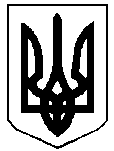 БОРАТИНСЬКА  СІЛЬСЬКА  РАДАЛУЦЬКОГО РАЙОНУ   ВОЛИНСЬКОЇ ОБЛАСТІВосьмого скликанняР І Ш Е Н Н Я 25  серпня   2023 року  № 18/1  с.БоратинКеруючись п. 13 ст. 26 Закону України «Про місцеве самоврядування в Україні», ст. 21, 22 Закону України "Про статус депутатів місцевих рад", розглянувши депутатський запит депутата Боратинської сільської ради Юрія Цейка , щодо розроблення Положення про присвоєння  звання  «Почесний громадянин Боратинської сільської територіальної громади»    сільська рада                                                                ВИРІШИЛА:1. Підтримати депутатський запит депутата Юрія  Цейка щодо розроблення Положення про присвоєння  звання «Почесний громадянин Боратинської сільської територіальної громади».2. Відділу культури та молодіжної політики  розробити Положення  про присвоєння  звання «Почесний громадянин Боратинської сільської територіальної громади»  та подати його для розгляду  і затвердження на чергову сесію сільської ради. 3. Контроль за виконанням цього рішення покласти на постійну комісію  сільської ради з питань регламенту, депутатської діяльності, етики, прав людини, законності, співробітництва та молодіжної політики.Боратинський сільський голова                                               Сергій ЯРУЧИКБОРАТИНСЬКА  СІЛЬСЬКА  РАДАЛУЦЬКОГО РАЙОНУ   ВОЛИНСЬКОЇ ОБЛАСТІВосьмого скликанняР І Ш Е Н Н Я 25 серпня   2023 року  № 18/2  с.БоратинПро затвердження  порядку денного  вісімнадцятої позачергової сесії восьмогоскликання Боратинської сільської ради.                                Відповідно до  пункту 14 статті  46  Закону України „ Про місцеве  самоврядування в Україні”, сільська рада                                                               В И Р І Ш И Л А:               Затвердити  для  розгляду  вісімнадцятої позачергової  сесії сільської ради такий порядок  денний:          1. Про затвердження порядку денного  вісімнадцятої позачергової сесії восьмого скликання Боратинської сільської ради.              Інформує : Сергій Яручик  - сільський голова           2. Про затвердження  звіту  «Про виконання бюджету Боратинської сільської територіальної  громади за перше півріччя  2023 року.                   Інформує : Ганна Радчук – начальник фінансового відділу           3. Про затвердження  Програми фінансової підтримки виробничо-комунального підприємства «Грань».                Інформує : Сергій Яручик  - сільський голова           4. Про внесення змін до Програми заходів  територіальної оборони Боратинської сільської ради на 2022-2024 роки.                Інформує : Сергій Яручик  - сільський голова           5. Про внесення змін до рішення сільської ради  від 23.12.2022 № 14/11  « Про бюджет сільської територіальної громади  на 2023 рік»                 Інформує : Ганна Радчук – начальник фінансового відділу           6. Про внесення змін в генеральний  план с.Рованці.                Інформує : Сергій Яручик  - сільський голова           7. Про найменування вулиці в с.Городище.                Інформує : Сергій Яручик  - сільський голова           8. Про надання права користування земельною ділянкою для забудови (суперфіцію)                Інформує : Сергій Яручик  - сільський голова               9. Про затвердження проекту землеустрою щодо відведення земельної ділянки з метою передачі в користування на умовах договору оренди землі                 Інформує : Сергій Яручик  - сільський голова        10.  Про затвердження проекту землеустрою щодо відведення земельної ділянки з метою передачі в користування на умовах договору оренди землі                   Інформує : Сергій Яручик  - сільський голова            11. Про затвердження проекту землеустрою щодо відведення земельної ділянки з метою передачі в користування на умовах договору оренди землі                   Інформує : Сергій Яручик  - сільський голова             12.  Про затвердження детального плану території                  Інформує : Сергій Яручик  - сільський голова             13.  Про затвердження детального плану території                   Інформує : Сергій Яручик  - сільський голова            14. Про  розроблення детального плану території                      Інформує : Сергій Яручик  - сільський голова            15. Про відмову в наданні дозволу на розроблення детального плану території                    Інформує : Сергій Яручик  - сільський голова            16. Про відмову в наданні дозволу на розроблення проєкту землеустрою
щодо відведення земельної ділянки у власність гр. Кальковець Н.В.                  Інформує : Сергій Яручик  - сільський голова            17. Про надання дозволу громадянці Міщук Т.М.  на розроблення технічної документації із землеустрою щодо встановлення (відновлення)  меж земельної ділянки  в натурі (на місцевості) на земельну частку (пай).                   Інформує : Сергій Яручик  - сільський голова             18. Про перенесення розгляду заяви  щодо надання дозволу на виготовлення технічної документації  із землеустрою щодо встановлення (відновлення) меж земельної ділянки в натурі (на місцевості) гр. Легнера Д.В.                    Інформує : Сергій Яручик  - сільський голова              19. Про перенесення розгляду заяви  щодо надання дозволу на виготовлення технічної документації  із землеустрою щодо встановлення (відновлення) меж земельної ділянки в натурі (на місцевості) гр. Сурмач Т.Л.                    Інформує : Сергій Яручик  - сільський голова              20. Про відмову в наданні дозволу на виготовлення технічної документації  із землеустрою щодо встановлення (відновлення) меж земельної ділянки в натурі (на місцевості) гр. Ковальчуку С.С.                    Інформує : Сергій Яручик  - сільський голова              21. Про затвердження технічної документації із землеустрою щодо встановлення (відновлення) меж земельної ділянки  та передачу її у власність                     Інформує : Сергій Яручик  - сільський голова              22. Про затвердження технічної документації  із землеустрою щодо встановлення (відновлення) меж земельної ділянки  та передачу її у власність                     Інформує : Сергій Яручик  - сільський голова              23. Про затвердження технічної документації із землеустрою щодо встановлення (відновлення) меж земельної ділянки  та передачу її у власність                     Інформує : Сергій Яручик  - сільський голова              24. Про затвердження технічної документації із землеустрою щодо встановлення (відновлення) меж земельної ділянки та передачу її у власність                     Інформує : Сергій Яручик  - сільський голова              25. Про затвердження технічної документації із землеустрою щодо встановлення (відновлення) меж земельної ділянки  та передачу її у власність                     Інформує : Сергій Яручик  - сільський голова              26. Про затвердження технічної документації із землеустрою щодо встановлення (відновлення) меж земельної ділянки та передачу її у власність                     Інформує : Сергій Яручик  - сільський голова              27. Про  затвердження   проекту землеустрою щодо  зміни цільового призначення земельної  ділянки яка перебуває у  власності                    Інформує : Сергій Яручик  - сільський голова              28. Про відмову в наданні дозволу на розроблення проєкту землеустрою
щодо відведення земельної ділянки у власність гр. Громову Б.О.                    Інформує : Сергій Яручик  - сільський голова              29. Про відмову в наданні дозволу на розроблення проєкту землеустрою
щодо відведення земельної ділянки у власність гр. Бажину О.                    Інформує : Сергій Яручик  - сільський голова              30. Про розірвання договору оренди землі                    Інформує : Сергій Яручик  - сільський голова              31. Про надання дозволу на розробку експертно-грошової оцінкиземельної ділянки                    Інформує : Сергій Яручик  - сільський голова              32. Про припинення права постійного  користування                    Інформує : Сергій Яручик  - сільський голова              33. Про припинення права постійного користування                    Інформує : Сергій Яручик  - сільський голова              34. Про надання дозволу на розроблення експертно грошової оцінки                    Інформує : Сергій Яручик  - сільський голова              35. Про надання дозволу на розроблення експертно грошової оцінки                    Інформує : Сергій Яручик  - сільський голова              36. Про надання дозволу на розроблення експертно грошової оцінки                    Інформує : Сергій Яручик  - сільський голова              37. Про надання дозволу на розроблення експертно грошової оцінки                    Інформує : Сергій Яручик  - сільський голова              38. Про звільнення/зменшення сплати земельного податку у 2024 році                    Інформує : Сергій Яручик  - сільський голова              39. Про надання дозволу на розроблення проекту землеустрою щодо відведення
земельної ділянки в постійне користування                    Інформує : Сергій Яручик  - сільський голова              40. Про припинення права постійного користування земельною ділянкою площею 0,9697га                    Інформує : Сергій Яручик  - сільський голова              41. Про розроблення технічної документації із нормативної грошової оцінки земель населених пунктів Боратинської сільської ради                    Інформує : Сергій Яручик  - сільський голова              42. Про розроблення технічної документації із землеустрою щодо встановлення (відновлення) меж земельної ділянки комунальної власності.                    Інформує : Сергій Яручик  - сільський голова              43. Про відмову у внесенні змін у рішення Боратинської сільської ради                    Інформує : Сергій Яручик  - сільський головаБоратинський сільський голова                                                   Сергій  ЯРУЧИКЛюдмила Сахан 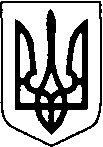 				БОРАТИНСЬКА СІЛЬСЬКА  РАДА ЛУЦЬКОГО РАЙОНУ  ВОЛИНСЬКОЇ  ОБЛАСТІ  РІШЕННЯ 25  серпня 2023 року  №  18/3  с.БоратинПро затвердження звіту  про виконання бюджету Боратинської сільської територіальноїгромади за І півріччя 2023 рокуКеруючись  пунктом 23 статті 26 Закону України «Про місцеве самоврядування в Україні»,  пунктом  4 статті 80 Бюджетного кодексу України,  постановою  Кабінету Міністрів України від 11 березня 2022 року № 252 « Деякі питання  формування та виконання місцевих бюджетів у період воєнного стану»,  сільська рада                                                            ВИРІШИЛА	1. Інформацію начальника відділу фінансів Боратинської сільської ради  Ганни Радчук про підсумки виконання бюджету Боратинської сільської територіальної громади за І півріччя 2023 року взяти до відома.2. Затвердити звіт про виконання бюджету Боратинської сільської територіальної громади за І півріччя 2023 року ::- по загальному фонду бюджету громади: доходи в сумі 167 445113,59 гривень, видатки в сумі 110 286578,27 гривень, з перевищенням доходів над видатками в сумі 57 158535,32 гривень, фінансування в сумі 57158535,32 гривень;- по спеціальному фонду бюджету громади: доходи в сумі  4 760148,08   гривень,                                                                                                                                                                                                                                                                                                                                                                                                                                                    видатки в сумі 5 729823,97 ( в тому числі кредитування  - мінус  67 902,00) гривень  з перевищенням видатків над доходами в сумі 969675,89 гривень,  фінансування в сумі  мінус 969675,89 гривень.4. Контроль за виконанням рішення покласти на постійну комісію з питань фінансів, бюджету, планування соціально-економічного розвитку та інвестицій.Боратинський сільськеий голова      			                Сергій ЯРУЧИК Ганна Радчук                                                                                                                 				БОРАТИНСЬКА СІЛЬСЬКА  РАДА ЛУЦЬКОГО РАЙОНУ  ВОЛИНСЬКОЇ  ОБЛАСТІ  РІШЕННЯ  25  серпня  2023 року  №  18/4  с.БоратинПро затвердження Програми  фінансової підтримки виробничо-комунального підприємства «Грань» на 2023 – 2025 роки. Керуючись пунктом  22 статті 26, ч.1 ст. 59  Закону України «Про місцеве самоврядування в Україні», з метою забезпечення фінансової підтримки виробничо- комунального підприємства «Грань», за пропозицією постійної комісії з питань комунальної власності, житлово-комунального господарства, благоустрою,  енергозбереження та будівництва,  сільська радаВИРІШИЛА:           1. Затвердити Програму  фінансової підтримки  виробничо-комунального комунального підприємства  «Грань»  на 2023 – 2025 роки   ( додається).         2. Відділу фінансів сільської ради передбачити кошти  на фінансування Програми  в бюджеті сільської ради  на відповідний період, виходячи з  прогнозного обсягу  бюджетних ресурсів та затвердженого фінансового плану виробничо-комунального  комунального підприємства на  2023-2025 роки.          3. Відділу бухгалтерського обліку та звітності сільської ради  проводити фінансування Програми в межах затверджених асигнувань в бюджеті територіальної громади на 2023- 2025 роки.          4.. Контроль за  виконанням даного  рішення  покласти на постійну комісію з питань комунальної власності, житлово-комунального господарства, благоустрою,  енергозбереження та будівництва.Боратинський сільський голова                                                                  Сергій  ЯРУЧИК     ЗАТВЕРДЖЕНОрішення Боратинської сільської ради «25» серпня 2023  № 18/4Програмафінансової підтримки виробничо-комунального підприємства  «Грань» при Боратинській сільській раді на 2023-2025 рікПАСПОРТ  ПРОГРАМИ1. Загальні положенняПрограма фінансової підтримки виробничо-комунального підприємства «Грань» Боратинської сільської ради  на 2023-2025 роки (надалі Програма) розроблена відповідно до статті 43 та 60 Закону України „Про місцеве самоврядування в Україні”, статті 91 Бюджетного кодексу Українита Статуту підприємства.  	Для забезпечення виконання статутних завдань комунальні підприємства нерідко потребують залучення додаткового фінансування, яке сприятиме стабілізації їх фінансово-господарської діяльності, покращенню стану розрахунків, більш ефективному використанню майна, що належить до комунальної власності Боратинської сільської ради, оновленню виробничих потужностей, технічної бази, забезпеченню повного і своєчасного внесення платежів до бюджету.    	Виробничо-комунальне підприємство є стратегічно важливим підприємством для Боратинської сільської  ради, яке забезпечує населені пункти, що увійшли до складу Боратинської ОТГ централізованим водопостачанням та водовідведенням та іншими послугами в галузі житлово – комунального господарства. На даний час фінансовий стан комунального підприємства є критичним через податкове навантаження та невелику кількість абонентів.Ці фактори зумовлюють встановлення економічно-обґрунтованих тарифів та водночас роблять їх непідйомними для споживачів. Такий стан справ веде до порушень трудового законодавства, в частині своєчасної  виплати заробітної плати, неякісного надання послуг комунальним  підприємством, унеможливлює придбання необхідної техніки, якісних матеріалів та ускладнює роботу підприємства в цілому.     Вищенаведені чинники призвели до зменшення  у Підприємстві власних обігових коштів для забезпечення належного водопостачання, водовідведення, придбання матеріалів для виконання робіт по утриманню та оновленню інженерних мереж, придбання необхідних технічних засобів, оновлення матеріальної бази підприємств за рахунок капітальних вкладень та інші).  2. Мета та завдання ПрограмиМетою цієї Програми є визначення комплексу організаційних та економічних заходів спрямованих на підтримку діяльності підприємства, збереження майна Боратинської сільської ради, створення сприятливих умов для розвитку і забезпечення його беззбиткової та стабільної роботи, надання мешканцям сіл послуг в галузі житлово–комунального господарства.а саме:- на зміцнення матеріально-технічної бази підприємств;- на покращення якості послуг;- придбання матеріалів, запасних частин, оплата робіт, послуг для стабільної роботи підприємства;- подолання наслідків стихії, надзвичайних ситуацій та аварій;- придбання спеціальної техніки, засобів устаткування та спецодягу.- виконання функцій замовника для здійснення поточних та капітальних видатків по закупівлі товарів, наданню послуг, проведення робіт з водопостачання та водовідведення, в тому числі на об’єктах комунальної власності за рахунок власних коштів та коштів, які виділяються з сільського  бюджету та інших джерел, не заборонених чиним законодавством;- виконання робіт з водопостачання та водовідведення за рахунок власних та коштів, які виділяються з сільського бюджету та інших джерел, не заборонених чиним законодавством, на об’єктах, що перебувають у комунальній власності, а саме: капітальний та поточний ремонт або заміна системи водопостачання та водовідведення;- своєчасне здійснення розрахунків із заробітної плати, оплати поточних рахунків за спожиті енергоносії, комунальні послуги;- створення належних умов для здійснення комунальним підприємством статутної діяльності;3. ФІНАНСОВЕ ЗАБЕЗПЕЧЕННЯ ПРОГРАМИФінансування Програми здійснюється за рахунок власних коштів, коштів сільського бюджету та інших джерел, не заборонених законодавством. Обсяги фінансування визначаються під час формування та внесення змін до сільського бюджету у межах видатків, що передбачаються для розпорядників коштів, відповідальних за виконання окремих заходів Програми.4. ОСНОВНІ ЗАХОДИ ПРОГРАМИ 5. ОЧІКУВАНІ РЕЗУЛЬТАТИ ВІД РЕАЛІЗАЦІЇ ПРОГРАМИВиконання Програми надасть змогу здійснювати найбільш ефективно і якісно виконання визначеної статутної діяльності підприємства, безперебійну роботу комунального підприємства відповідно до його функціональних призначень, збільшення обсягів та надання якісних послуг в галузі жилого – комунального господарства, покращення якості питної води та санітарного благополуччя населення.6. КОРДИНАЦІЯ І КОНТРОЛЬ ЗА ВИКОНАННЯМ ПРОГРАМИКонтроль за виконанням Програми здійснює відповідний виконавець та постійна комісія сільської ради з питань комунальної власності, житлово-комунального господарства, благоустрою, енергозбереження та будівництва. Відповідальний виконавець щорічно до 1 березня інформує сільську раду про хід виконання даної Програми. У разі необхідності внесення змін,  впродовж терміну виконання Програми відповідальний виконавець готує уточнення показників, заходів та вносить їх на розгляд сесії сільської ради.БОРАТИНСЬКА  СІЛЬСЬКА  РАДАЛУЦЬКОГО РАЙОНУ   ВОЛИНСЬКОЇ ОБЛАСТІВосьмого скликанняР І Ш Е Н Н Я   25  серпня  2023 року  №  18/5  с.БоратинПро внесення змін до Програми заходівтериторіальної оборони Боратинськоїсільської ради на 2022-2024 роки             Відповідно до статті 26, 34 Закону України «Про місцеве самоврядування в Україні», Закону України «Про затвердження Указу Президента України «Про продовження строку дії воєнного стану в Україні», з метою виконання завдань спрямованих на захист держави та сприянню забезпеченню готовності до національного спротиву, сільська рада                                                          В И Р І Ш И Л А:          1. Внести зміни до Програми заходів територіальної оборони Боратинської сільської ради на 2022-2024 роки, а саме:            1).  Додаток 1 до Програми заходів територіальної оборони Боратинської сільської ради на 2022-2024 роки викласти в новій редакції, згідно додатку 1.2)  Додаток 2 до Програми заходів територіальної оборони Боратинської сільської ради на 2022-2024 роки  викласти в новій редакції, згідно додатку 2.3. Контроль за виконанням даного рішення покласти на постійну комісію сільської ради з питань фінансів, бюджету, планування соціально-економічного розвитку  та інвестицій.Боратинський сільський голова                                                                            Сергій ЯРУЧИК Ганна Радчук Додаток 1                                                                                                      							     до рішення сільської ради      від   25.08.2023  № 18/5Ресурсне забезпеченняПрограми заходів територіальної оборони Боратинської сільської ради на 2022-2024 роки                                                Додаток 2                                                                                                      					                    до рішення сільської ради      													       від   25 .08.2023 . № 18/5ПЕРЕЛІКзавдань, заходів та результативні показники Програми заходів територіальної оборони Боратинської сільської ради на 2022-2024 роки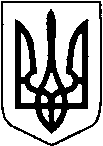                                                    БОРАТИНСЬКА  СІЛЬСЬКА  РАДА                                                     ЛУЦЬКОГО РАЙОНУ   ВОЛИНСЬКОЇ ОБЛАСТІ                                                               Восьмого  скликання                                                                   Р І Ш Е Н Н Я                                                  25 серпня    2023 року № 18/6с.Боратин            Про внесення змін до рішення сільської радивід 23.12.2022 № 14/11 «Про бюджет сільської територіальної громади на 2023 рік»0352500000Керуючись Бюджетним кодексом України, Законом України «Про місцеве самоврядування в Україні», законами України «Про правовий режим воєнного стану», постановою Кабінету Міністрів України від 11 березня 2022 року №252 «Деякі питання формування та виконання місцевих бюджетів у період воєнного стану», Боратинська сільська рада                                           В И Р І Ш И Л А :1. Внести до рішення сільської ради від 23 грудня 2022 року № 14/11 «Про бюджет сільської територіальної громади на 2023 рік» такі зміни:У пункті 1:а) в абзаці другому  цифри «374004 790»,«307483928»  та «66520862» замінити цифрами «376254790»,  «309522840» та « 66731950»;б) в абзаці п’ятому цифри «54247372»  замінити цифрами «56286284»; в)  в абзаці шостому цифри «52423683» замінити цифрами «52 634771»;1.2 У пункті 5 цифри «40513579» замінити цифрами «44013579».2. Внести зміни до додатків №  2, 3, 5, 6, 7 до рішення сільської ради від  23 грудня 2022 року № 14/11 «Про бюджет сільської територіальної громади на  2023 рік» відповідно до додатків № 1, 2, 3, 4, 5, до цього рішення.3. Додатки № 1-5 до цього рішення є його невід’ємною частиною.4. Відділу фінансів Боратинської сільської ради внести відповідні зміни до розпису бюджету сільської територіальної громади на 2023 рік.5. Головним розпорядникам коштів бюджету сільської територіальної громади здійснити уточнення бюджетних призначень підвідомчих установ на 2023 рік.	6. Контроль за виконанням цього рішення покласти на сільського голову Сергія ЯРУЧИКА. Боратинський сільський голова					Сергій ЯРУЧИКГанна Радчук                                                  БОРАТИНСЬКА  СІЛЬСЬКА  РАДА                                                     ЛУЦЬКОГО РАЙОНУ   ВОЛИНСЬКОЇ ОБЛАСТІ                                                               Восьмого  скликання                                                                   Р І Ш Е Н Н Я                                                  25 серпня    2023 року № 18/7с.Боратин      Про  внесення змін в генеральний план села Рованці            Відповідно до статей 26, 31, 52, 59 Закону України «Про місцеве самоврядування в Україні», статей 1, 2, 12, 14, 17, 21  Закону України «Про основи містобудування», статей 2, 8, 10, 16, 17, 18, 19, 21, 24, 25 Закону України «Про регулювання містобудівної діяльності», Порядку розроблення містобудівної документації, затвердженого наказом Міністерства регіонального розвитку, будівництва та житлово-комунального господарства України від 16.11.2011 року № 290
з метою уточнень положень генерального плану сс.Рованці , раціонального формування і впорядкування забудови, визначення планувальної організації, просторової композиції та параметрів забудови, встановлення червоних ліній та ліній регулювання забудови, узгодження приватних та громадських інтересів при використанні території, визначення потреб в підприємствах і закладах обслуговування населення, визначення містобудівних умов та обмежень забудови окремих території населеного пункту та враховуючи інвестиційні наміри,  сільська  рада ВИРІШИЛА:            1.   Внести зміни в генеральний план села Рованці Луцького району Волинської області.           2.   Виконавчому комітету Боратинської сільської ради:           2.1.  Забезпечити оприлюднення цього рішення шляхом розміщення на офіційному веб-сайті сільської ради.           2.2.  Залучити кошти на розроблення містобудівної документації з місцевого бюджету та з інших джерел, не заборонених законом.           2.3.  Визначити розробника містобудівної документації.           3.  Організувати розробку зазначеної містобудівної документації відповідно до вимог законодавства.                      4.  Контроль за виконанням цього рішення покласти на начальника відділу архітектури та містобудування виконавчого комітету Боратинської сільської ради Валентину Шаєвську.Боратинський сільський голова                                                                  Сергій  ЯРУЧИКВалентина Шаєвська                                               БОРАТИНСЬКА  СІЛЬСЬКА  РАДА                                 ЛУЦЬКОГО РАЙОНУ   ВОЛИНСЬКОЇ  ОБЛАСТІ                                                          Восьмого  скликання                                                                 Р І Ш Е Н Н Я25  серпня  2023 року № 18/ 8с.Боратин                                         Про найменування вулиці.         Розглянувши пропозиції жителів нового  масиву забудови села Городище,  відповідно до пункту 41 частини першої статті 26, пункту 1 ст. 37 Закону України «Про місцеве самоврядування в Україні», сільська рада                                                     В И Р І Ш И Л А :            1. Назвати вулицю  в селі Городище  Луцького району Волинської області: вулиця Польова.            2. Секретарю сільської ради Людмилі Сахан звернутись з клопотанням до Волинської регіональної філії державного підприємства «Національні  інформаційні системи» про внесення  інформації про новостворену вулицю до словника вулиць Державного реєстру речових прав на нерухоме майно.          3. Контроль за виконанням даного рішення покласти на начальника відділу земельних ресурсів сільської ради, кадастру і екологічної безпеки Ярослава Саченка.Боратинський сільський  голова                                                             Сергій  ЯРУЧИКЛюдмила Сахан                                               БОРАТИНСЬКА  СІЛЬСЬКА  РАДА                                ЛУЦЬКОГО РАЙОНУ   ВОЛИНСЬКОЇ  ОБЛАСТІ                                                          Восьмого  скликання                                                                 Р І Ш Е Н Н Я25  серпня  2023 року № 18/9с.Боратин                                         Про надання права користування земельною ділянкою для забудови (суперфіцію)             Керуючись пунктом 34 статті 26 Закону України «Про місцеве самоврядування в Україні», частиною 2 статті 83, статтею 102-1, пунктом 4 частини 2 статті 134 Земельного кодексу України, главою 34  Цивільного кодексу України, розглянувши лист Департаменту Інфраструктури Волинської обласної державної адміністрації від 16.08.2023, сільська рада                                          ВИРІШИЛА:               1. Надати право користування земельною ділянкою для забудови (суперфіцію) Департаменту Інфраструктури Волинської обласної державної адміністрації, площею     1,4552 га кадастровий номер 0722880700:04:001:0538, що розташована в селі Рованці Луцького району Волинської області  вулиця Шевченка,16, для виконання будівельних робіт  на об’єкті «Нове будівництво спортивної зали з властивостями протирадіаційного укриття Рованцівського  ліцею Боратинської сільської ради». строком до закінчення будівельних робіт, безоплатно.    2. Доручити сільському голові Сергію Яручику підписати договір про надання права користування земельною ділянкою для забудови (суперфіцію).    3. Департаменту Інфраструктури Волинської обласної державної адміністрації (Суперфіціару)  провести державну реєстрацію договору та використовувати земельну ділянку відповідно ст. 96 Земельного кодексу України.    4. Контроль за виконанням цього  рішення покласти на постійну комісію з питань земельних відносин, природокористування, сільського господарства та екології.Боратинський сільський голова                                                           Сергій ЯРУЧИКРоман Дорошенко                                                БОРАТИНСЬКА СІЛЬСЬКА  РАДА                                       ЛУЦЬКОГО РАЙОНУ   ВОЛИНСЬ КОЇ ОБЛАСТІ                                                                         Восьмого  скликання                                                                       Р І Ш Е Н Н Я25  серпня  2023 року № 18/10с.Боратин                                         Про затвердження проекту землеустроющодо відведення земельної ділянки з метою передачі в користування на умовах договору оренди земліКеруючись ст.ст. 12, 118, 124, 134, 186 Земельного кодексу України, ст. 33 Закону України «Про оренду землі», ст.ст. 25, 50 Закону України «Про землеустрій», п.34 ч.1 ст.26, ст.33 Закону України «Про місцеве самоврядування в Україні», розглянувши клопотання ПрАТ «Волиньобленерго» щодо затвердження проекту землеустрою та враховуючи рішення постійної комісії з питань земельних відносин, природокористування, сільського господарства та екології, за результатами голосування, сільська рада                                                                         ВИРІШИЛА:1. Затвердити проект землеустрою щодо відведення земельної ділянки із земель комунальної власності Боратинської сільської  ради, які знаходиться в с.Городище  загальною площею 0,0011 га., кадастровий номер 0722880300:02:001:0136 ,з метою передачі в користування на умовах оренди ПрАТ «Волиньобленерго» для розміщення,будівництва, обслуговування і експлуатації будівель і споруд об'єктів передачі електричної та теплової енергії.2.  Передати ПрАТ «Волиньобленерго» в користування,  на умовах договору оренди землі, земельну ділянку  площею 0,0011 га. для розміщення, будівництва, обслуговування і експлуатації будівель і споруд об'єктів передачі електричної та теплової енергії кадастровий номер 0722880300:02:001:0136  із земель комунальної власності Боратинської сільської ради, що знаходиться в с. Городище Луцького району, терміном на 49 років.3. Встановити  орендну плату за користування вказаною земельною ділянкою в розмірі  3%  від нормативної грошової оцінки земельної ділянки.4. Доручити сільському голові укласти договір оренди земельної ділянки з ПрАТ «Волиньобленерго» та зареєструвати договір відповідно до вимог чинного законодавства.5. Начальнику відділу земельних ресурсів, кадастру і екологічної безпеки сільської ради Ярославу Саченку внести відповідні зміни до земельно-облікових документів.6.  Контроль за виконанням даного рішення покласти постійну комісію з питань земельних відносин, природокористування, сільського господарства та екології.Сільський голова                                                                               Сергій ЯРУЧИКЯрослав  Саченок                                                 БОРАТИНСЬКА СІЛЬСЬКА  РАДА                                       ЛУЦЬКОГО РАЙОНУ   ВОЛИНСЬ КОЇ ОБЛАСТІ                                                                         Восьмого  скликання                                                                       Р І Ш Е Н Н Я25  серпня  2023 року № 18/11с.Боратин                                           Про затвердження проекту землеустроющодо відведення земельної ділянки з метою передачі в користування на умовах договору оренди земліКеруючись ст.ст. 12, 118, 124, 134, 186 Земельного кодексу України, ст. 33 Закону України «Про оренду землі», ст.ст. 25, 50 Закону України «Про землеустрій», п.34 ч.1 ст.26, ст.33 Закону України «Про місцеве самоврядування в Україні», розглянувши клопотання ПрАТ «Волиньобленерго» щодо затвердження проекту землеустрою та враховуючи рішення постійної комісії з питань земельних відносин, природокористування, сільського господарства та екології, за результатами голосування, сільська рада                                                                         ВИРІШИЛА:1. Затвердити проект землеустрою щодо відведення земельної ділянки із земель комунальної власності Боратинської сільської  ради, які знаходиться в с.Городище  загальною площею 0,0018 га., кадастровий номер 0722880300:02:001:0137,з метою передачі в користування на умовах оренди ПрАТ «Волиньобленерго» для розміщення,будівництва, обслуговування і експлуатації будівель і споруд об'єктів передачі електричної та теплової енергії.2.  Передати ПрАТ «Волиньобленерго» в користування,  на умовах договору оренди землі, земельну ділянку  площею 0,0018 га. для розміщення, будівництва, обслуговування і експлуатації будівель і споруд об'єктів передачі електричної та теплової енергії кадастровий номер 0722880300:02:001:0137  із земель комунальної власності Боратинської сільської ради, що знаходиться в с. Городище Луцького району, терміном на 49 років.3. Встановити  орендну плату за користування вказаною земельною ділянкою в розмірі  3%  від нормативної грошової оцінки земельної ділянки.4. Доручити сільському голові укласти договір оренди земельної ділянки з ПрАТ «Волиньобленерго» та зареєструвати договір відповідно до вимог чинного законодавства.5. Начальнику відділу земельних ресурсів, кадастру і екологічної безпеки сільської ради Ярославу Саченку внести відповідні зміни до земельно-облікових документів.6.  Контроль за виконанням даного рішення покласти постійну комісію з питань земельних відносин, природокористування, сільського господарства та екології.Сільський голова                                                                                        Сергій ЯРУЧИКЯрослав  Саченок                                                 БОРАТИНСЬКА СІЛЬСЬКА  РАДА                                       ЛУЦЬКОГО РАЙОНУ   ВОЛИНСЬ КОЇ ОБЛАСТІ                                                                         Восьмого  скликання                                                                       Р І Ш Е Н Н Я25  серпня  2023 року № 18/12с.Боратин                                           Про затвердження проекту землеустроющодо відведення земельної ділянки з метою передачі в користування на умовах договору оренди земліКеруючись ст.ст. 12, 118, 124, 134, 186 Земельного кодексу України, ст. 33 Закону України «Про оренду землі», ст.ст. 25, 50 Закону України «Про землеустрій», п.34 ч.1 ст.26, ст.33 Закону України «Про місцеве самоврядування в Україні», розглянувши клопотання ПрАТ «Волиньобленерго» щодо затвердження проекту землеустрою та враховуючи рішення постійної комісії з питань земельних відносин, природокористування, сільського господарства та екології, за результатами голосування, сільська рада                                                                         ВИРІШИЛА:1. Затвердити проект землеустрою щодо відведення земельної ділянки із земель комунальної власності Боратинської сільської  ради, які знаходиться в с. Боратин  загальною площею 0,0011 га., кадастровий номер 0722880700:01:001:0523 ,з метою передачі в користування на умовах оренди ПрАТ «Волиньобленерго» для розміщення,будівництва, обслуговування і експлуатації будівель і споруд об'єктів передачі електричної та теплової енергії.2.  Передати ПрАТ «Волиньобленерго» в користування,  на умовах договору оренди землі, земельну ділянку  площею 0,0011 га. для розміщення, будівництва, обслуговування і експлуатації будівель і споруд об'єктів передачі електричної та теплової енергії кадастровий номер 0722880700:01:001:0523 із земель комунальної власності Боратинської сільської ради, що знаходиться в с. Боратин Луцького району, терміном на 49 років.3. Встановити  орендну плату за користування вказаною земельною ділянкою в розмірі  3%  від нормативної грошової оцінки земельної ділянки.4. Доручити сільському голові укласти договір оренди земельної ділянки з ПрАТ «Волиньобленерго» та зареєструвати договір відповідно до вимог чинного законодавства.5. Начальнику відділу земельних ресурсів, кадастру і екологічної безпеки сільської ради Ярославу Саченку внести відповідні зміни до земельно-облікових документів.6.  Контроль за виконанням даного рішення покласти постійну комісію з питань земельних відносин, природокористування, сільського господарства та екології.Боратинський сільський голова                                                                        Сергій ЯРУЧИКЯрослав  Саченок     БОРАТИНСЬКА  СІЛЬСЬКА  РАДА  ЛУЦЬКОГО РАЙОНУ   ВОЛИНСЬКОЇ ОБЛАСТВосьмого скликанняР І Ш Е Н Н Я25  серпня  2023 року № 18/13с.Боратин                                           Про затвердження детального плану територіїРозглянувши детальний план території  земельної ділянки, площею 0.1035 га кадастровий номер 0722880700:04:001:0183  в с. Рованці , керуючись ст. ст. 16, 19, 21 24 Закону України «Про регулювання містобудівної діяльності», п. 34 ч.1  ст. 26 Закону України «Про місцеве самоврядування в Україні», беручи до уваги відсутність пропозицій громадськості до детального плану території при проходженні процедури врахування громадських інтересів та пропозицію  постійної  комісії  з  питань земельних відносин, природокористування, сільського господарства та екології,  сільська рада                                                 В И Р І Ш И Л А:Затвердити детальний план території для будівництва та обслуговування будівель ринкової інфраструктури на земельній ділянці, площею 0.1035 га, кадастровий номер 0722880700:04:001:0183 в с. Рованці, Боратинської  сільської ради, що належить Мельник Ірині Андріївні.Контроль за виконанням даного рішення  покласти на начальника відділу архітектури та містобудування виконавчого комітету Боратинської сільської ради Валентину Шаєвську.  .  Боратинський сільський голова                                                                 Сергій ЯРУЧИКВалентина Шаєвська  БОРАТИНСЬКА  СІЛЬСЬКА  РАДА ЛУЦЬКОГО РАЙОНУ   ВОЛИНСЬКОЇ ОБЛАСТВосьмого скликанняР І Ш Е Н Н Я 25  серпня  2023 року № 18/14с.Боратин                                           Про затвердження детальногоплану територіїРозглянувши детальний план території земельної ділянки площею 0.1652 га кадастровий номер 0722880300:01:001:2837 для будівництва та обслуговування житлового будинку, вс. Баїв, керуючись ст. ст. 16, 19, 21 24 Закону України «Про регулювання містобудівної діяльності», п. 34 ч.1  ст. 26 Закону України «Про місцеве самоврядування в Україні», беручи до уваги відсутність пропозицій громадськості до детального плану території при проходженні процедури врахування громадських інтересів та пропозицію  постійної  комісії  з  питань земельних відносин, природокористування, сільського господарства та екології,  сільська рада                                                 В И Р І Ш И Л А:	Затвердити  детальний план території земельної ділянки площею 0.1652, кадастровий номер 0722880300:01:001:2837 для будівництва та обслуговування житлового будинку в с. Баїв, Боратинської  сільської ради, що належить  Кривич Роману Славомировичу.. Контроль за виконанням даного рішення  покласти на начальника відділу архітектури та містобудування виконавчого комітету Боратинської сільської ради Валентину Шаєвську.  Боратинський сльський голова                                                              Сергій ЯРУЧИКВалентина Шаєвська                                                 БОРАТИНСЬКА  СІЛЬСЬКА  РАДА                                                     ЛУЦЬКОГО РАЙОНУ   ВОЛИНСЬКОЇ ОБЛАСТІ                                                               Восьмого  скликання                                                                   Р І Ш Е Н Н Я                                                  25  серпня  2023 року № 18/15  с.Боратин    Про  розроблення детального плану території              Відповідно до п. 34 ст.26  Закону України „Про місцеве самоврядування в Україні”, ст. 10,19,21 Закону України „Про регулювання містобудівної діяльності”, постанови Кабінету Міністрів України від 01 вересня 2021 року №926, наказу Міністерства регіонального розвитку, будівництва та житлово – комунального господарства України від    16 листопада 2011 року   № 290 „Про затвердження Порядку розроблення містобудівної  документації”,  з метою деталізації та уточнення положень генерального плану забудови с.Рованці сільська  рада ВИРІШИЛА:             1.   Розробити детальний план території земельної ділянки площею  0,03 га кадастровий номер  0722880700:04:001:0128 та  земельної ділянки площею 0,0435 га  кадастровий номер  0722880700:04:001:0579   для індивідуального житлового будівництва в селі Рованці Луцького району Волинської області, що належать  Боярину  Віталію Анатолійовичу.            2.   Замовником розроблення  детального плану території  визначити  виконавчий комітет Боратинської сільської ради.           3. Виконавчому комітету Боратинської сільської  ради забезпечити організацію робіт з розроблення детального плану території,  проведення громадських слухань відповідно до вимог чинного законодавства та подати його на затвердження Боратинській сільській раді.           4. Фінансування робіт із розроблення детального плану території провести за рахунок коштів  із джерел, не заборонених чинним законодавством України.           5. З метою забезпечення загальної доступності, виконавчому комітету Боратинської сільської ради  розроблений детальний план території  розмістити на офіційному веб-сайті.            6. Контроль за виконанням даного рішення покласти на начальника відділу архітектури та містобудування виконавчого комітету Боратинської сільської ради Валентину Шаєвську.Боратинський сільський голова                                                                     Сергій  ЯРУЧИКВалентина Шаєвська                                                 БОРАТИНСЬКА  СІЛЬСЬКА  РАДА                                                     ЛУЦЬКОГО РАЙОНУ   ВОЛИНСЬКОЇ ОБЛАСТІ                                                               Восьмого  скликання                                                                   Р І Ш Е Н Н Я                                                  25  серпня  2023 року № 18/15  с.Боратин    Про  розроблення детального плану території              Відповідно до п. 34 ст.26  Закону України „Про місцеве самоврядування в Україні”, ст. 10,19,21 Закону України „Про регулювання містобудівної діяльності”, постанови Кабінету Міністрів України від 01 вересня 2021 року №926, наказу Міністерства регіонального розвитку, будівництва та житлово – комунального господарства України від    16 листопада 2011 року   № 290 „Про затвердження Порядку розроблення містобудівної  документації”,  з метою деталізації та уточнення положень генерального плану забудови с.Рованці сільська  рада ВИРІШИЛА:             1.   Розробити детальний план території земельної ділянки площею  0,05 га кадастровий номер  0722880700:04:001:0128 для індивідуального житлового будівництва в селі Рованці Луцького району Волинської області, що належить  Боярину  Віталію Анатолійовичу.            2.   Замовником розроблення  детального плану території  визначити  виконавчий комітет Боратинської сільської ради.           3. Виконавчому комітету Боратинської сільської  ради забезпечити організацію робіт з розроблення детального плану території,  проведення громадських слухань відповідно до вимог чинного законодавства та подати його на затвердження Боратинській сільській раді.           4. Фінансування робіт із розроблення детального плану території провести за рахунок коштів  із джерел, не заборонених чинним законодавством України.           5. З метою забезпечення загальної доступності, виконавчому комітету Боратинської сільської ради  розроблений детальний план території  розмістити на офіційному веб-сайті.            6. Контроль за виконанням даного рішення покласти на начальника відділу архітектури та містобудування виконавчого комітету Боратинської сільської ради Валентину Шаєвську.Боратинський сільський голова                                                             Сергій  ЯРУЧИКВалентина Шаєвська                                                 БОРАТИНСЬКА  СІЛЬСЬКА  РАДА                                                     ЛУЦЬКОГО РАЙОНУ   ВОЛИНСЬКОЇ ОБЛАСТІ                                                               Восьмого  скликання                                                                   Р І Ш Е Н Н Я                                                  25  серпня  2023 року № 18/16  с.Боратин    Про відмову в наданні дозволу нарозроблення детального плану території              Відповідно до п. 34 ст.26  Закону України „Про місцеве самоврядування в Україні”, ст. 10,19,21 Закону України „Про регулювання містобудівної діяльності”, постанови Кабінету Міністрів України від 01 вересня 2021 року №926, наказу Міністерства регіонального розвитку, будівництва та житлово – комунального господарства України від  16 листопада 2011 року   № 290 „Про затвердження Порядку розроблення містобудівної  документації”, розглянувши заяву гр. Черняка Я.Я. сільська  рада ВИРІШИЛА:             1.  Відмовити в наданні дозволу  на розроблення  детального плану  території земельної ділянки орієнтовною площею 0,22 га кадастровий номер 0722880700:01:001:9039, яка  належить Черняку Ярославу Ярославовичу в зв’язку з тим, що його земельна ділянка знаходиться в охоронній зоні.            2. Контроль за виконанням даного рішення покласти на начальника відділу архітектури та містобудування виконавчого комітету Боратинської сільської ради Валентину Шаєвську.Боратинський сільський голова                                                                         Сергій  ЯРУЧИКВалентина Шаєвська
БОРАТИНСЬКА СІЛЬСЬКА РАДА
ЛУЦЬКОГО РАЙОНУ ВОЛИНСЬКОЇ ОБЛАСТІ
Восьмого скликання
РІШЕННЯ25 серпня 2023 року № 18/17Боратин

Про відмову в наданні дозволу
на розроблення проєкту землеустрою
щодо відведення земельної ділянки
у власність гр. Кальковець Н.В.	Розглянувши заяву гр. Кальковець Наталії Василівни про надання згоди на розроблення проекту землеустрою щодо відведення земельної ділянки у власність в с. Коршів, керуючись п. 34  ст. 26 Закону України «Про місцеве  самоврядування  в  Україні» на підставі Указу Президента України від 24 лютого 2022 року № 64/2022 «Про введення воєнного стану в Україні», затвердженого Законом України від 24 лютого 2022 року № 2102-IX « Про затвердження Указу Президента України «Про введення воєнного стану в Україні», зі змінами, внесеними Указом від 14 березня 2022 року № 133/2022, затвердженим Законом України від 15 березня 2022 року № 2119-IX, Указом від 18 квітня 2022 року № 259/2022, затвердженим Законом України від 21 квітня 2022 року № 2212-IX, Указом від 17 травня 2022 року № 341/2022, затвердженим Законом України від 22 травня 2022 року № 2263-IX, Указом від 12 серпня 2022 року № 573/2022, затвердженим Законом України від 15 серпня 2022 року № 2500-IX, Указом від 7 листопада 2022 року № 757/2022, затвердженим Законом України від 16 листопада 2022 року № 2738-IX, Указом від 6 лютого 2023 року № 58/2023, затвердженим Законом України від 7 лютого 2023 року № 2915-IX, затвердженим Законом України від 02 травня 2023 року № 3057-IX, Указом від 26 липня 2023 року № 451/2023, затвердженим Законом України від 27 липня 2023 року № 3275-IX, керуючись статтями 12,81, підпунктом 5 пункту 27 розділу Х «Перехідні положення» Земельного кодексу України, Законом України «Про внесення змін до деяких законодавчих актів України щодо створення умов для забезпечення продовольчої безпеки в умовах воєнного стану», керуючись ст.12, ч.9 ст.118, ст.186, Земельного кодексу України, Законом України «Про землеустрій», Законом України «Про внесення змін до деяких законодавчих актів України щодо вдосконалення системи управління та дерегуляції у сфері земельних відносин, враховуючи рекомендації постійної комісії ради з питань земельних  відносин,  природокористування, сільського господарства та екології, сільська рада ВИРІШИЛА:1. Відмовити у наданні дозволу гр. Кальковець Наталії Василівні на розроблення проєкту землеустрою щодо відведення земельної ділянки у власність площею 1,50 га, для ведення особистого селянського господарства, що розташована в с. Коршів, Боратинської сільської ради, відповідно до підпункту 5 пункту 27 розділу Х «Перехідні положення» Земельного кодексу України2. Контроль за виконанням даного рішення покласти на постійну комісію з питаньземельних  відносин,  природокористування, сільського господарства та екології.Боратинський сільський голова                                                                  Сергій  ЯРУЧИК  Ярослав Саченок                                                    БОРАТИНСЬКА СІЛЬСЬКА РАДАЛУЦЬКОГО РАЙОНУ ВОЛИНСЬКОЇ ОБЛАСТІВосьмого скликанняРІШЕННЯ25 серпня 2023 року № 18/18						
с.Боратин	Про надання громадянці Міщук Т.М. дозволу на розроблення технічної   документації із землеустрою щодо встановлення  (відновлення)меж земельної ділянки   в  натурі  (на  місцевості) на  земельну  частку (пай) 	Розглянувши заяву гр. Міщук Тамари Матвіївни про надання згоди на виготовлення технічної документації із землеустрою щодо встановлення (відновлення)  меж земельної ділянки в натурі (на місцевості) в с. Промінь, рішення суду від 18.08.2022 справи №161/5366/22,провадження №2/161/2565/22, сертифікат на право на земельну частку (пай), яка перебувала у колективній власності колишнього КАПОС  «Промінь», серії ВЛ № 0154272 від 30.06.1997 виданий на підставі розпорядження голови Луцької районної державної адміністрації від 25.04.1997 № 147 та зареєстрований у Книзі реєстрації сертифікатів на право на земельну частку (пай) від 19.11.1998 № 68, керуючись п. 34  ст. 26 Закону України «Про місцеве  самоврядування  в  Україні», статтями 12, 22, 79-1, 96, 120, 121, пунктами 16, 17 Перехідних положень Земельного кодексу України, Законом України «Про внесення змін до деяких законодавчих актів України щодо розмежування земель державної та комунальної власності», Законом України «Про Державний земельний кадастр», Законом України «Про землеустрій», Законом України «Про порядок виділення в натурі (на місцевості) земельних ділянок власникам земельних часток (паїв)», постановою Кабінету Міністрів України від 17.10.2012 № 1051 «Про затвердження Порядку ведення Державного земельного кадастру», враховуючи рекомендації постійної комісії ради з питань земельних  відносин,  природокористування, сільського господарства та екології, сільська рада                                                         В И Р І Ш И Л А  :     1. Надати громадянці Міщук Тамарі Матвіївні дозвіл на розроблення технічної документації із землеустрою щодо встановлення (відновлення) меж земельної ділянки в натурі (на місцевості) на земельну частку (пай)  відповідно до сертифіката на право на земельну частку (пай), яка перебувала у колективній власності колишнього КАПОС «Промінь», серії ВЛ № 0154272 від 30.06.1997 зареєстрованого у Книзі реєстрації сертифікатів на право на земельну частку (пай) за №271 від.30.06.1997 орієнтовною   площею 1,5650 га  за межами населених пунктів Боратинської сільської ради ( с. Промінь) Луцького району Волинської області, згідно з додатком.2. Зобов’язати громадянку Міщук Тамару Матвіївну розробити технічну документацію із землеустрою щодо встановлення (відновлення) меж земельної ділянки в натурі (на місцевості) на земельну частку, відповідно до сертифіката на право на земельну частку (пай) серії ВЛ № 0154272 від 30.06.1997 орієнтовною   площею 1,5650 га  за межами населених пунктів Боратинської сільської ради Луцького району Волинської області.   3. Контроль за виконанням цього рішення покласти на постійну комісію з питань  земельних відносин, природокористування, сільського господарства та екології.Сільський голова                                                                          Сергій  ЯРУЧИК   Ярослав Саченок                                          БОРАТИНСЬКА СІЛЬСЬКА РАДАЛУЦЬКОГО РАЙОНУ ВОЛИНСЬКОЇ ОБЛАСТІВосьмого скликанняРІШЕННЯ25 серпня 2023 року № 18/19						
с.Боратин	Про перенесення розгляду заяви щодо надання дозволу на виготовлення технічної документації із землеустрою щодо встановлення (відновлення)  меж земельної ділянки в натурі (на місцевості)
гр. Легнера Д. В. 	Розглянувши заяву гр. Легнера Дмитра Володимировича про надання згоди на виготовлення технічної документації із землеустрою щодо встановлення (відновлення)  меж земельної ділянки в натурі (на місцевості) в с. Радомишль, керуючись п. 34  ст. 26 Закону України «Про місцеве  самоврядування  в  Україні» на підставі Указу Президента України від 24 лютого 2022 року № 64/2022 «Про введення воєнного стану в Україні», затвердженого Законом України від 24 лютого 2022 року № 2102-IX « Про затвердження Указу Президента України «Про введення воєнного стану в Україні», зі змінами, внесеними Указом від 14 березня 2022 року № 133/2022, затвердженим Законом України від 15 березня 2022 року № 2119-IX, Указом від 18 квітня 2022 року № 259/2022, затвердженим Законом України від 21 квітня 2022 року № 2212-IX, Указом від 17 травня 2022 року № 341/2022, затвердженим Законом України від 22 травня 2022 року № 2263-IX, Указом від 12 серпня 2022 року № 573/2022, затвердженим Законом України від 15 серпня 2022 року № 2500-IX, Указом від 7 листопада 2022 року № 757/2022, затвердженим Законом України від 16 листопада 2022 року № 2738-IX, та Указом від 6 лютого 2023 року № 58/2023, затвердженим Законом України від 7 лютого 2023 року № 2915-IX, затвердженим Законом України від 02 травня 2023 року № 3057-IX, Указом від 26 липня 2023 року № 451/2023, затвердженим Законом України від 27 липня 2023 року № 3275-IX, керуючись статтями 12,81, підпунктом 5 пункту 27 розділу Х «Перехідні положення» Земельного кодексу України, Законом України «Про внесення змін до деяких законодавчих актів України щодо створення умов для забезпечення продовольчої безпеки в умовах воєнного стану», керуючись ст.12, ч.9 ст.118, ст.186, Земельного кодексу України, Законом України «Про землеустрій», Законом України «Про внесення змін до деяких законодавчих актів України щодо вдосконалення системи управління та дерегуляції у сфері земельних відносин, враховуючи рекомендації постійної комісії ради з питань земельних  відносин,  природокористування, сільського господарства та екології, сільська рада                                                         В И Р І Ш И Л А  :              1. Доручити начальнику відділу земельних ресурсів, кадастру і екологічної безпеки Ярославу Саченку детально вивчити питання про можливість надання дозволу гр. Легнеру Дмитру Володимировичу на виготовлення технічної документації із землеустрою щодо встановлення (відновлення)  меж земельної ділянки в натурі (на місцевості) орієнтовною площею 3.14 га, що розташована в с. Радомишль, на території Боратинської сільської ради та внести пропозицію по даному питанню на розгляд чергової сесії.         2. Контроль за виконанням цього рішення покласти на постійну комісію з питань  земельних відносин, природокористування, сільського господарства та екології.Боратинський сільський  голова                                                                 Сергій ЯРУЧИК Ярослав Саченок                                          БОРАТИНСЬКА СІЛЬСЬКА РАДАЛУЦЬКОГО РАЙОНУ ВОЛИНСЬКОЇ ОБЛАСТІВосьмого скликанняРІШЕННЯ25 серпня 2023 року № 18/20					
с.Боратин	Про перенесення розгляду заяви щодо надання дозволу на виготовлення технічної документації із землеустрою щодо встановлення (відновлення)  меж земельної ділянки в натурі (на місцевості)
гр. Сурмач Т. Л. 	Розглянувши заяву гр. Сурмач Тетяни Леонідівни про надання згоди на виготовлення технічної документації із землеустрою щодо встановлення (відновлення)  меж земельної ділянки в натурі (на місцевості) в с. Радомишль, керуючись п. 34  ст. 26 Закону України «Про місцеве  самоврядування  в  Україні» на підставі Указу Президента України від 24 лютого 2022 року № 64/2022 «Про введення воєнного стану в Україні», затвердженого Законом України від 24 лютого 2022 року № 2102-IX « Про затвердження Указу Президента України «Про введення воєнного стану в Україні», зі змінами, внесеними Указом від 14 березня 2022 року № 133/2022, затвердженим Законом України від 15 березня 2022 року № 2119-IX, Указом від 18 квітня 2022 року № 259/2022, затвердженим Законом України від 21 квітня 2022 року № 2212-IX, Указом від 17 травня 2022 року № 341/2022, затвердженим Законом України від 22 травня 2022 року № 2263-IX, Указом від 12 серпня 2022 року № 573/2022, затвердженим Законом України від 15 серпня 2022 року № 2500-IX, Указом від 7 листопада 2022 року № 757/2022, затвердженим Законом України від 16 листопада 2022 року № 2738-IX, та Указом від 6 лютого 2023 року № 58/2023, затвердженим Законом України від 7 лютого 2023 року № 2915-IX, затвердженим Законом України від 02 травня 2023 року № 3057-IX, Указом від 26 липня 2023 року № 451/2023, затвердженим Законом України від 27 липня 2023 року № 3275-IX, керуючись статтями 12,81, підпунктом 5 пункту 27 розділу Х «Перехідні положення» Земельного кодексу України, Законом України «Про внесення змін до деяких законодавчих актів України щодо створення умов для забезпечення продовольчої безпеки в умовах воєнного стану», керуючись ст.12, ч.9 ст.118, ст.186, Земельного кодексу України, Законом України «Про землеустрій», Законом України «Про внесення змін до деяких законодавчих актів України щодо вдосконалення системи управління та дерегуляції у сфері земельних відносин, враховуючи рекомендації постійної комісії ради з питань земельних  відносин,  природокористування, сільського господарства та екології, сільська рада                                                         В И Р І Ш И Л А  :              1. Доручити начальнику відділу земельних ресурсів, кадастру і екологічної безпеки Ярославу Саченку детально вивчити питання про можливість надання дозволу гр. Сурмач Тетяні Володимирівні на виготовлення технічної документації із землеустрою щодо встановлення (відновлення)  меж земельної ділянки в натурі (на місцевості) орієнтовною площею 3.14 га, що розташована в с. Радомишль, на території Боратинської сільської ради та внести пропозицію по даному питанню на розгляд чергової сесії.         2. Контроль за виконанням цього рішення покласти на постійну комісію з питань  земельних відносин, природокористування, сільського господарства та екології.Боратинський сільський  голова                                                                 Сергій ЯРУЧИК Ярослав Саченок                                          БОРАТИНСЬКА СІЛЬСЬКА РАДАЛУЦЬКОГО РАЙОНУ ВОЛИНСЬКОЇ ОБЛАСТІВосьмого скликанняРІШЕННЯ25 серпня 2023 року № 18/21						
с. Боратин	Про відмову у наданні дозволу на виготовлення технічної документації із землеустрою щодо встановлення (відновлення)  меж земельної ділянки в натурі (на місцевості)
гр. Ковальчуку С. С.	Розглянувши заяву гр. Ковальчука С. С. про надання згоди на виготовлення технічної документації із землеустрою щодо встановлення (відновлення)  меж земельної ділянки в натурі (на місцевості) в с. Промінь, керуючись п. 34  ст. 26 Закону України «Про місцеве  самоврядування  в  Україні» на підставі Указу Президента України від 24 лютого 2022 року № 64/2022 «Про введення воєнного стану в Україні», затвердженого Законом України від 24 лютого 2022 року № 2102-IX « Про затвердження Указу Президента України «Про введення воєнного стану в Україні», зі змінами, внесеними Указом від 14 березня 2022 року № 133/2022, затвердженим Законом України від 15 березня 2022 року № 2119-IX, Указом від 18 квітня 2022 року № 259/2022, затвердженим Законом України від 21 квітня 2022 року № 2212-IX, Указом від 17 травня 2022 року № 341/2022, затвердженим Законом України від 22 травня 2022 року № 2263-IX, Указом від 12 серпня 2022 року № 573/2022, затвердженим Законом України від 15 серпня 2022 року № 2500-IX, Указом від 7 листопада 2022 року № 757/2022, затвердженим Законом України від 16 листопада 2022 року № 2738-IX, та Указом від 6 лютого 2023 року № 58/2023, затвердженим Законом України від 7 лютого 2023 року № 2915-IX, затвердженим Законом України від 02 травня 2023 року № 3057-IX, Указом від 26 липня 2023 року № 451/2023, затвердженим Законом України від 27 липня 2023 року № 3275-IX, керуючись статтями 12,81, підпунктом 5 пункту 27 розділу Х «Перехідні положення» Земельного кодексу України, Законом України «Про внесення змін до деяких законодавчих актів України щодо створення умов для забезпечення продовольчої безпеки в умовах воєнного стану», керуючись ст.12, ч.9 ст.118, ст.186, Земельного кодексу України, Законом України «Про землеустрій», Законом України «Про внесення змін до деяких законодавчих актів України щодо вдосконалення системи управління та дерегуляції у сфері земельних відносин, враховуючи рекомендації постійної комісії ради з питань земельних  відносин,  природокористування, сільського господарства та екології, сільська рада                                                         В И Р І Ш И Л А  :              1. Відмовити гр. Ковальчуку Сергію Сергійовичу у наданні дозволу на виготовлення технічної документації із землеустрою щодо встановлення (відновлення)  меж земельної ділянки в натурі (на місцевості) орієнтовною площею 0.18 га, що розташована в  с. Промінь, на території Боратинської сільської ради.         2. Контроль за виконанням цього рішення покласти на постійну комісію з питань  земельних відносин, природокористування, сільського господарства та екології.Боратинський сільський  голова                                                                 Сергій ЯРУЧИК      Ярослав СаченокБОРАТИНСЬКА СІЛЬСЬКА РАДАЛУЦЬКОГО РАЙОНУ ВОЛИНСЬКОЇ ОБЛАСТІВосьмого скликанняРІШЕННЯ25 серпня 2023 року № 18/22						
с. БоратинПро затвердження технічної документації із землеустрою щодо встановлення (відновлення) меж земельної ділянки та передачу її у власність Розглянувши    заяву  гр.  Костюка Тараса Петровича та  технічну документацію  із землеустрою щодо встановлення (відновлення) меж земельної ділянки для будівництва та обслуговування житлового будинку, господарських будівель і споруд, керуючись п. 34 ст.26   Закону України „ Про місцеве самоврядування в  Україні”,  ст.12,118  Земельного    кодексу  України,    п.6  Прикінцевих  та  перехідних положень Закону України «Про внесення змін до деяких законодавчих актів України щодо розмежування земель державної та  комунальної власності», п.5 ст.16 Закону України «Про державний  земельний  кадастр»,  враховуючи рекомендації постійної комісії ради з питань земельних  відносин,  природокористування, сільського господарства та екології,  сільська рада  В И Р І Ш И Л А  :          1. Затвердити  технічну  документацію  із  землеустрою  щодо  встановлення (відновлення) меж земельної ділянки гр. Костюку Тарасу Петровичу площею 0.25 га, кадастровий номер 0722885100:05:001:4668 для будівництва та обслуговування житлового будинку, господарських будівель і споруд  в селі Мстишин. 2. Передати гр. Костюку Тарасу Петровичу у власність земельну ділянку, зазначену в пункті 1 цього рішення.3. Контроль за виконанням даного рішення покласти на постійну комісію з питань  земельних відносин, планування території, будівництва, благоустрою, охорони природи та екології.Боратинський сільський голова                                                         Сергій  ЯРУЧИКЯрослав СаченокБОРАТИНСЬКА СІЛЬСЬКА РАДАЛУЦЬКОГО РАЙОНУ ВОЛИНСЬКОЇ ОБЛАСТІВосьмого скликанняРІШЕННЯ25 серпня 2023 року № 18/23					
с. БоратинПро затвердження технічної документації із землеустрою щодо встановлення (відновлення) меж земельної ділянки та передачу її у власність Розглянувши    заяву  гр.  Цики Світлани Генадіївни та  технічну документацію  із землеустрою щодо встановлення (відновлення) меж земельної ділянки для будівництва та обслуговування житлового будинку, господарських будівель і споруд, керуючись п. 34 ст.26   Закону України „ Про місцеве самоврядування в  Україні”,  ст.12,118  Земельного    кодексу  України,    п.6  Прикінцевих  та  перехідних положень Закону України «Про внесення змін до деяких законодавчих актів України щодо розмежування земель державної та  комунальної власності», п.5 ст.16 Закону України «Про державний  земельний  кадастр»,  враховуючи рекомендації постійної комісії ради з питань земельних  відносин,  природокористування, сільського господарства та екології,  сільська рада  В И Р І Ш И Л А  :          1. Затвердити  технічну  документацію  із  землеустрою  щодо  встановлення (відновлення) меж земельної ділянки гр. Циці Світлані Генадіївні площею 0.25 га, кадастровий номер 0722880700:03:001:0066 для будівництва та обслуговування житлового будинку, господарських будівель і споруд  в селі Новостав. 2. Передати гр. Циці Світлані Генадіївні у власність земельну ділянку, зазначену в пункті 1 цього рішення.3. Контроль за виконанням даного рішення покласти на постійну комісію з питань  земельних відносин, планування території, будівництва, благоустрою, охорони природи та екології.Боратинський сільський голова                                                         Сергій  ЯРУЧИКЯрослав СаченокБОРАТИНСЬКА СІЛЬСЬКА РАДАЛУЦЬКОГО РАЙОНУ ВОЛИНСЬКОЇ ОБЛАСТІВосьмого скликанняРІШЕННЯ25 серпня 2023 року № 18/24						
с. БоратинПро затвердження технічної документації із землеустрою щодо встановлення (відновлення) меж земельної ділянки та передачу її у власність Розглянувши    заяву  гр.  Соколюк Вікторії  Кузьмівни, Соколюка Михайла Вікторовича, Борщевич Наталії Вікторівни та  технічну документацію  із землеустрою щодо встановлення (відновлення) меж земельної ділянки для будівництва та обслуговування житлового будинку, господарських будівель і споруд, керуючись п. 34 ст.26   Закону України „ Про місцеве самоврядування в  Україні”,  ст.12,118  Земельного    кодексу  України,    п.6  Прикінцевих  та  перехідних положень Закону України «Про внесення змін до деяких законодавчих актів України щодо розмежування земель державної та  комунальної власності», п.5 ст.16 Закону України «Про державний  земельний  кадастр»,  враховуючи рекомендації постійної комісії ради з питань земельних  відносин,  природокористування, сільського господарства та екології,  сільська рада                                                          В И Р І Ш И Л А  :          1. Затвердити  технічну  документацію  із  землеустрою  щодо  встановлення (відновлення) меж земельної ділянки, гр. Соколюк Вікторії Кузьмівні (1/2 частка), Соколюку Михайлу Вікторовичу (1/4  частка) , Борщевич Наталії Вікторівні (1/4 частка)  площею 0.0799 га, кадастровий номер 0722881600:01:001:0023 для будівництва та обслуговування житлового  будинку, господарських будівель і споруд  в селі Гірка Полонка. 2. Передати гр. Соколюк Вікторії Кузьмівні (1/2 частка), Соколюку Михайлу Вікторовичу (1/4  частка) , Борщевич Наталії Вікторівні (1/4 частка)  у власність земельну ділянку, зазначену в пункті 1 цього рішення.3. Контроль за виконанням даного рішення покласти на постійну комісію з питань  земельних відносин, планування території, будівництва, благоустрою, охорони природи та екології.Боратинський сільський голова                                                         Сергій  ЯРУЧИКЯрослав СаченокБОРАТИНСЬКА СІЛЬСЬКА РАДАЛУЦЬКОГО РАЙОНУ ВОЛИНСЬКОЇ ОБЛАСТІВосьмого скликанняРІШЕННЯ25 серпня 2023 року № 18/25						
с. БоратинПро затвердження технічної документації із землеустрою щодо встановлення (відновлення) меж земельної ділянкита передачу її у власність Розглянувши    заяву  гр.  Овчарук Наталії Юхимівни та  технічну документацію  із землеустрою щодо встановлення (відновлення) меж земельної ділянки для будівництва та обслуговування житлового будинку, господарських будівель і споруд, керуючись п. 34 ст.26   Закону України „ Про місцеве самоврядування в  Україні”,  ст.12,118  Земельного    кодексу  України,    п.6  Прикінцевих  та  перехідних положень Закону України «Про внесення змін до деяких законодавчих актів України щодо розмежування земель державної та  комунальної власності», п.5 ст.16 Закону України «Про державний  земельний  кадастр»,  враховуючи рекомендації постійної комісії ради з питань земельних  відносин,  природокористування, сільського господарства та екології,  сільська рада  В И Р І Ш И Л А  :          1. Затвердити  технічну  документацію  із  землеустрою  щодо  встановлення (відновлення) меж земельної ділянки гр. Овчарук Наталії Юхимівни площею 0.1241 га, кадастровий номер 0722881600:03:001:0044 для будівництва та обслуговування житлового будинку, господарських будівель і споруд  в селі Полонка. 2. Передати гр. Овчарук Наталії Юхимівні у власність земельну ділянку, зазначену в пункті 1 цього рішення.3. Контроль за виконанням даного рішення покласти на постійну комісію з питань  земельних відносин, планування території, будівництва, благоустрою, охорони природи та екології.Боратинський сільський голова                                                         Сергій  ЯРУЧИКЯрослав СаченокБОРАТИНСЬКА СІЛЬСЬКА РАДАЛУЦЬКОГО РАЙОНУ ВОЛИНСЬКОЇ ОБЛАСТІВосьмого скликанняРІШЕННЯ25 серпня 2023 року № 18/26						
с. БоратинПро затвердження технічної документації із землеустрою щодо встановлення (відновлення) меж земельної ділянки та передачу її у власність Розглянувши    заяву  гр.  Бойко Світлани Валентинівни та  технічну документацію  із землеустрою щодо встановлення (відновлення) меж земельної ділянки для будівництва та обслуговування житлового будинку, господарських будівель і споруд, керуючись п. 34 ст.26   Закону України „ Про місцеве самоврядування в  Україні”,  ст.12,118  Земельного    кодексу  України,    п.6  Прикінцевих  та  перехідних положень Закону України «Про внесення змін до деяких законодавчих актів України щодо розмежування земель державної та  комунальної власності», п.5 ст.16 Закону України «Про державний  земельний  кадастр враховуючи рекомендації постійної комісії ради з питань земельних  відносин,  природокористування, сільського господарства та екології,  сільська рада  В И Р І Ш И Л А  :          1. Затвердити  технічну  документацію  із  землеустрою  щодо  встановлення (відновлення) меж земельної ділянки  гр. Бойко Світлані Валентинівні площею 0.2500 га, кадастровий номер 0722883200:01:001:0199 для будівництва та обслуговування житлового будинку, господарських будівель і споруд  в селі Лаврів. 2. Передати гр. Бойко Світлані Валентинівні у власність земельну ділянку, зазначену в пункті 1 цього рішення.3. Контроль за виконанням даного рішення покласти на постійну комісію з питань  земельних відносин, планування території, будівництва, благоустрою, охорони природи та екології.Боратинський сільський голова                                                         Сергій  ЯРУЧИКЯрослав СаченокБОРАТИНСЬКА СІЛЬСЬКА РАДАЛУЦЬКОГО РАЙОНУ ВОЛИНСЬКОЇ ОБЛАСТІВосьмого скликанняРІШЕННЯ25 серпня 2023 року № 18/27						
с. БоратинПро затвердження технічної документації із землеустрою щодо встановлення (відновлення) меж земельної ділянкита передачу її у власність Розглянувши    заяву  гр.  Борщевич Наталії Вікторівни та  технічну документацію  із землеустрою щодо встановлення (відновлення) меж земельної ділянки для будівництва та обслуговування житлового будинку, господарських будівель і споруд, керуючись п. 34 ст.26   Закону України „ Про місцеве самоврядування в  Україні”,  ст.12,118  Земельного    кодексу  України,    п.6  Прикінцевих  та  перехідних положень Закону України «Про внесення змін до деяких законодавчих актів України щодо розмежування земель державної та  комунальної власності», п.5 ст.16 Закону України «Про державний  земельний  кадастр враховуючи рекомендації постійної комісії ради з питань земельних  відносин,  природокористування, сільського господарства та екології,  сільська рада  В И Р І Ш И Л А  :          1. Затвердити  технічну  документацію  із  землеустрою  щодо  встановлення (відновлення) меж земельної ділянки  гр. Борщевич Наталії Вікторівни площею 0.1035 га, кадастровий номер 0722881600:01:001:3965 для будівництва та обслуговування житлового будинку, господарських будівель і споруд  в селі Гірка Полонка. 2. Передати гр. Борщевич Наталії Вікторівні у власність земельну ділянку, зазначену в пункті 1 цього рішення.3. Контроль за виконанням даного рішення покласти на постійну комісію з питань  земельних відносин, планування території, будівництва, благоустрою, охорони природи та екології.Боратинський сільський голова                                                         Сергій  ЯРУЧИКЯрослав СаченокБОРАТИНСЬКА СІЛЬСЬКА РАДАЛУЦЬКОГО РАЙОНУ ВОЛИНСЬКОЇ ОБЛАСТІВосьмого скликанняРІШЕННЯ25 серпня  2023 року  № 18/28 						с. Боратин   Про  затвердження   проекту землеустроющодо  зміни цільового призначення земельної  ділянки яка перебуває у  власності 
гр. Юзви Л. М. Розглянувши та обговоривши заяву гр. Юзви Любов Михайлівни з проханням затвердити проект  землеустрою  щодо  зміни цільового призначення   земельної  ділянки, та проект землеустрою щодо відведення земельної ділянки, цільове  призначення якої змінюється,  керуючись п. 34  ст. 26 Закону України «Про місцеве  самоврядування  в  Україні»,  ст.ст.12, 20, 118,121 Земельного кодексу України, Законом України від 02.10.2012 року №5395-YІ «Про внесення змін до деяких законодавчих актів України щодо вдосконалення процедури відведення земельних ділянок та зміни їх цільового призначення» , Законом України «Про землеустрій», Законом України, « Про внесення змін до деяких законів України щодо розмежування земель державної та комунальної власності», враховуючи позитивне  рішення постійної комісії з питань земельних відносин, природокористування, сільського господарства та екології,  сільська  рада                                                        В И Р І Ш И Л А  :          1. Затвердити  проект  землеустрою  щодо відведення земельної ділянки цільове призначення якої змінюється гр. Юзві Любов Михайлівні  площею 0,7249 га,  яка розташована в с. Рованці, Луцького району, Волинської області для розміщення та експлуатації основних, підсобних і допоміжних будівель та споруд підприємств переробної, машинобудівної та іншої промисловості.  Кадастровий номер земельної ділянки: 0722880700:04:001:0027.2. Змінити цільове призначення земельної ділянки площею 0,7249 га, яка знаходиться в с. Рованці, кадастровий номер 0722880700:04:001:0027, з «для ведення особистого селянського господарства» на «для розміщення та експлуатації основних, підсобних і допоміжних будівель та споруд підприємств переробної, машинобудівної та іншої промисловості».3. Провести у відповідному порядку державну реєстрацію земельної ділянки та виготовити документи, що посвідчують речове право власності на неї.4. Начальнику відділу земельних ресурсів, кадастру і екологічної безпеки сільської ради Ярославу Саченку внести  відповідні  зміни  в  земельно-облікові  документи, відповідно до п.2 цього рішення.               5. Контроль за виконанням цього рішення покласти на постійну комісію з питань  земельних відносин, природокористування, сільського господарства та екології.Боратинський сільський  голова                                                                 Сергій ЯРУЧИК      Ярослав Саченок
БОРАТИНСЬКА СІЛЬСЬКА РАДА
ЛУЦЬКОГО РАЙОНУ ВОЛИНСЬКОЇ ОБЛАСТІ
Восьмого скликання
РІШЕННЯ25 серпня 2023 року № 18/29						
с. БоратинПро відмову в наданні дозволу
на розроблення проєкту землеустрою
щодо відведення земельної ділянки
у власність гр. Громову Б.О.	Розглянувши заяву гр. Громова Бориса Олександровича про надання згоди на розроблення проекту землеустрою щодо відведення земельної ділянки у власність на території Боратинської сільської ради  керуючись п. 34  ст. 26 Закону України «Про місцеве  самоврядування  в  Україні» на підставі Указу Президента України від 24 лютого 2022 року № 64/2022 «Про введення воєнного стану в Україні», затвердженого Законом України від 24 лютого 2022 року № 2102-IX « Про затвердження Указу Президента України «Про введення воєнного стану в Україні», зі змінами, внесеними Указом від 14 березня 2022 року № 133/2022, затвердженим Законом України від 15 березня 2022 року № 2119-IX, Указом від 18 квітня 2022 року № 259/2022, затвердженим Законом України від 21 квітня 2022 року № 2212-IX, Указом від 17 травня 2022 року № 341/2022, затвердженим Законом України від 22 травня 2022 року № 2263-IX, Указом від 12 серпня 2022 року № 573/2022, затвердженим Законом України від 15 серпня 2022 року № 2500-IX, Указом від 7 листопада 2022 року № 757/2022, затвердженим Законом України від 16 листопада 2022 року № 2738-IX, та Указом від 6 лютого 2023 року № 58/2023, затвердженим Законом України від 7 лютого 2023 року № 2915-IX, затвердженим Законом України від 02 травня 2023 року № 3057-IX, Указом від 26 липня 2023 року № 451/2023, затвердженим Законом України від 27 липня 2023 року № 3275-IX , керуючись статтями 12,81, підпунктом 5 пункту 27 розділу Х «Перехідні положення» Земельного кодексу України, Законом України «Про внесення змін до деяких законодавчих актів України щодо створення умов для забезпечення продовольчої безпеки в умовах воєнного стану», керуючись ст.12, ч.9 ст.118, ст.186, Земельного кодексу України, Законом України «Про землеустрій», Законом України «Про внесення змін до деяких законодавчих актів України щодо вдосконалення системи управління та дерегуляції у сфері земельних відносин, враховуючи рекомендації постійної комісії ради з питань земельних  відносин,  природокористування, сільського господарства та екології, сільська рада ВИРІШИЛА:1. Відмовити у наданні дозволу гр. Громову Борису Олександровичу на розроблення проєкту землеустрою щодо відведення земельної ділянки у власність орієнтовною площею 0.10га, для будівництва та обслуговування житлового будинку, господарських будівель та споруд на території Боратинської сільської ради ,  відповідно до підпункту 5 пункту 27 розділу Х «Перехідні положення» Земельного кодексу України.2. Контроль за виконанням даного рішення покласти на постійну комісію з питань земельних  відносин,  природокористування, сільського господарства та екології.Боратинський сільський голова                                                                     Сергій  ЯРУЧИК   Ярослав Саченок
БОРАТИНСЬКА СІЛЬСЬКА РАДА
ЛУЦЬКОГО РАЙОНУ ВОЛИНСЬКОЇ ОБЛАСТІ

Восьмого скликання

РІШЕННЯ25 серпня 2023 року № 18/30						
с. БоратинПро відмову в наданні дозволу
на розроблення проєкту землеустрою
щодо відведення земельної ділянки
у власність гр. Бажину О.            Розглянувши заяву гр. Бажина Олександра про надання згоди на розроблення проекту землеустрою щодо відведення земельної ділянки у власність у с. Лаврів  Боратинської сільської ради  керуючись п. 34  ст. 26 Закону України «Про місцеве  самоврядування  в  Україні» на підставі Указу Президента України від 24 лютого 2022 року № 64/2022 «Про введення воєнного стану в Україні», затвердженого Законом України від 24 лютого 2022 року № 2102-IX « Про затвердження Указу Президента України «Про введення воєнного стану в Україні», зі змінами, внесеними Указом від 14 березня 2022 року № 133/2022, затвердженим Законом України від 15 березня 2022 року № 2119-IX, Указом від 18 квітня 2022 року № 259/2022, затвердженим Законом України від 21 квітня 2022 року № 2212-IX, Указом від 17 травня 2022 року № 341/2022, затвердженим Законом України від 22 травня 2022 року № 2263-IX, Указом від 12 серпня 2022 року № 573/2022, затвердженим Законом України від 15 серпня 2022 року № 2500-IX, Указом від 7 листопада 2022 року № 757/2022, затвердженим Законом України від 16 листопада 2022 року № 2738-IX, та Указом від 6 лютого 2023 року № 58/2023, затвердженим Законом України від 7 лютого 2023 року № 2915-IX, затвердженим Законом України від 02 травня 2023 року № 3057-IX, Указом від 26 липня 2023 року № 451/2023, затвердженим Законом України від 27 липня 2023 року № 3275-IX, керуючись статтями 12,81, підпунктом 5 пункту 27 розділу Х «Перехідні положення» Земельного кодексу України, Законом України «Про внесення змін до деяких законодавчих актів України щодо створення умов для забезпечення продовольчої безпеки в умовах воєнного стану», керуючись ст.12, ч.9 ст.118, ст.186, Земельного кодексу України, Законом України «Про землеустрій», Законом України «Про внесення змін до деяких законодавчих актів України щодо вдосконалення системи управління та дерегуляції у сфері земельних відносин, враховуючи рекомендації постійної комісії ради з питань земельних  відносин,  природокористування, сільського господарства та екології, сільська рада ВИРІШИЛА:1. Відмовити у наданні дозволу гр. Бажину Олександру  на розроблення проєкту землеустрою щодо відведення земельної ділянки у власність, для будівництва та обслуговування будинку для реабілітації військових в с. Лаврів на території Боратинської сільської ради ,  відповідно до підпункту 5 пункту 27 розділу Х «Перехідні положення» Земельного кодексу України.2. Контроль за виконанням даного рішення покласти на постійну комісію з питань земельних  відносин,  природокористування, сільського господарства та екології.Боратинський сільський голова                                                                  Сергій  ЯРУЧИК  Ярослав Саченок                                                БОРАТИНСЬКА СІЛЬСЬКА  РАДА                                       ЛУЦЬКОГО РАЙОНУ   ВОЛИНСЬ КОЇ ОБЛАСТІ                                                                         Восьмого  скликання                                                                       Р І Ш Е Н Н Я25 серпня 2023 року № 18/31						
с. БоратинПро розірвання договору оренди землі             Розглянувши заяву гр. Климюка Миколи Савича про розірвання договору оренди землі від 27.04.2011 р., керуючись п. 34 ст.26 Закону України «Про місцеве самоврядування в Україні» та ст. 12,39,93,120,123,124,125,126 Земельного кодексу України та враховуючи пропозиції постійної комісії з питань земельних відносин, природокористування, сільського господарства та екології за результатами голосування, сільська рада                                                                         ВИРІШИЛА:1. Розірвати договір оренди земельної ділянки площею 2.6700 га від 27.04.2011 року, для рибогосподарської діяльності укладений між Промінською сільською радою і гр. Климюком Миколою Савичем.2. Доручити голові Боратинському сільському голові Сергію Яручику  укласти  додаткову угоду про дострокове розірвання договору оренди вищезазначеної земельної ділянки.3. Гр. Климюку Миколі Савичу провести державну реєстрацію припинення права оренди земельної ділянки. 
            4. Контроль за виконанням даного рішення покласти постійну комісію з питань земельних відносин, природокористування, сільського господарства та екології.Боратинський сільський голова                                                                        Сергій ЯРУЧИКЯрослав  Саченок БОРАТИНСЬКА СІЛЬСЬКА РАДАЛУЦЬКОГО РАЙОНУ ВОЛИНСЬКОЇ ОБЛАСТІВосьмого скликанняРІШЕННЯ25 серпня 2023 року № 18/32						
с. БоратинПро надання дозволу на розробкуекспертно-грошової оцінкиземельної ділянки          Розглянувши заяву гр. Васильковської Світлани Леонідівни про надання дозволу на розробку експертної грошової оцінки земельної ділянки площею 0,0640 га , в с. Полонка, кадастровий номер 0722881600:03:001:0638 для обслуговування магазину промислових та продовольчих товарів, керуючись ст. 12, 127, 201 Земельного кодексу України, ст. 26 Закону України “Про місцеве самоврядування в Україні”, та враховуючи пропозиції постійної комісії з питань земельних відносин, природокористування, сільського господарства та екології за результатами голосування, сільська радаВ И Р І Ш И Л А :1. Дати дозвіл  гр. Васильковській Світлані Леонідівні   на розробку експертно-грошової оцінки земельної ділянки в с. Полонка, на території Боратинської сільської ради, к.н. 0722881600:03:001:0638, площею 0,0640 га для обслуговування магазину промислових і продовольчих товарів.2. Контроль за виконанням даного рішення покласти на постійну комісію з питань земельних відносин, природокористування, сільського господарства та екології.Боратинський сільський голова                                                         Сергій ЯРУЧИКЯрослав Саченок                                                БОРАТИНСЬКА СІЛЬСЬКА  РАДА                                       ЛУЦЬКОГО РАЙОНУ   ВОЛИНСЬ КОЇ ОБЛАСТІ                                                                         Восьмого  скликання                                                                       Р І Ш Е Н Н Я25 серпня 2023 року № 18/33						
с. БоратинПро припинення права постійного 
користуванняРозглянувши заяву Полонківського споживчого товариства про припинення права користування земельною ділянкою, керуючись статтями 12, 120, 141 Земельного кодексу України, статтями 26, 59 Закону України “Про місцеве самоврядування в Україні”, Законом України “Про державну реєстрацію речових прав на нерухоме майно та їх обтяжень” та враховуючи пропозиції постійної комісії з питань земельних відносин, природокористування, сільського господарства та екології за результатами голосування, сільська рада                                                             ВИРІШИЛА:1. Внести зміни до Державного земельного кадастру.2. Припинити право постійного користування земельною ділянкою наданою Полонківському споживчому товариству (кадастровий номер 0722880700:01:001:7730)  площею 0,1777 га в с. Боратин, Луцького району Волинської області  у зв’язку із набуттям іншою особою права власності на будівлю, яка розташована на земельній ділянці.            3. Контроль за виконанням даного рішення покласти постійну комісію з питань земельних відносин, природокористування, сільського господарства та екології.Боратинський сільський голова                                                                     Сергій ЯРУЧИКЯрослав  Саченок                                                 БОРАТИНСЬКА СІЛЬСЬКА  РАДА                                       ЛУЦЬКОГО РАЙОНУ   ВОЛИНСЬ КОЇ ОБЛАСТІ                                                                         Восьмого  скликання                                                                       Р І Ш Е Н Н Я25 серпня 2023 року № 18/34						
с. БоратинПро припинення права постійного 
користуванняРозглянувши заяву Полонківського споживчого товариства про припинення права користування земельною ділянкою, керуючись статтями 12, 120, 141 Земельного кодексу України, статтями 26, 59 Закону України “Про місцеве самоврядування в Україні”, Законом України “Про державну реєстрацію речових прав на нерухоме майно та їх обтяжень” та враховуючи пропозиції постійної комісії з питань земельних відносин, природокористування, сільського господарства та екології за результатами голосування, сільська рада                                                               ВИРІШИЛА:1. Припинити право постійного користування земельною ділянкою наданою Полонківському споживчому товариству (кадастровий номер 0722883200:01:001:0192) площею 0,2184 га в с. Лаврів, Луцького району Волинської області  у зв’язку із набуттям іншою особою права власності на будівлю, яка розташована на земельній ділянці..            2. Контроль за виконанням даного рішення покласти постійну комісію з питань земельних відносин, природокористування, сільського господарства та екології.Боратинський сільський голова                                                                       Сергій ЯРУЧИКЯрослав  Саченок                                                 БОРАТИНСЬКА СІЛЬСЬКА  РАДА                                       ЛУЦЬКОГО РАЙОНУ   ВОЛИНСЬ КОЇ ОБЛАСТІ                                                                         Восьмого  скликання                                                                       Р І Ш Е Н Н Я25 серпня 2023 року № 18/35						
с. БоратинПро надання дозволу на розроблення
експертно грошової оцінкиРозглянувши заяву Полонківського споживчого товариства про надання дозволу на виготовлення експертно грошової оцінки, керуючись  пп. 34 п. 1 ст. 26 Закону України “Про місцеве самоврядування в Україні“, статтями 12, 127, 128 та перехідними положеннями Земельного Кодексу України, та враховуючи пропозиції постійної комісії з питань земельних відносин, природокористування, сільського господарства та екології за результатами голосування, сільська рада                                                               ВИРІШИЛА:1. Відмовити Полонківському споживчому товариству у наданні дозволу на   виготовлення експертно- грошової оцінки земельної ділянки (кадастровий номер 0722882900:01:001:1271) площею 0,1591 га в с. Коршів, у зв’язку з відсутністю правовстановлюючих документів на неї.            2. Контроль за виконанням даного рішення покласти постійну комісію з питань земельних відносин, природокористування, сільського господарства та екології.Боратинський сільський голова                                                                       Сергій ЯРУЧИКЯрослав  Саченок                                                 БОРАТИНСЬКА СІЛЬСЬКА  РАДА                                       ЛУЦЬКОГО РАЙОНУ   ВОЛИНСЬ КОЇ ОБЛАСТІ                                                                         Восьмого  скликання                                                                       Р І Ш Е Н Н Я25 серпня 2023 року № 18/36						
с. БоратинПро надання дозволу на розроблення
експертно грошової оцінкиРозглянувши заяву Полонківського споживчого товариства про надання дозволу на виготовлення експертно грошової оцінки, керуючись  пп. 34 п. 1 ст. 26 Закону України “Про місцеве самоврядування в Україні“, статтями 12, 127, 128 та перехідними положеннями Земельного Кодексу України, та враховуючи пропозиції постійної комісії з питань земельних відносин, природокористування, сільського господарства та екології за результатами голосування, сільська рада                                                                         ВИРІШИЛА:1. Відмовити Полонківському споживчому товариству у наданні дозволу на  виготовлення експертно- грошової оцінки земельної  ділянки (кадастровий номер 0722881600:03:001:3780) площею 0,1307 га в с. Полонка у зв’язку з відсутністю правовстановлюючих документів на неї.            2. Контроль за виконанням даного рішення покласти постійну комісію з питань земельних відносин, природокористування, сільського господарства та екології.Боратинський сільський голова                                                                 Сергій ЯРУЧИКЯрослав  Саченок                                                 БОРАТИНСЬКА СІЛЬСЬКА  РАДА                                       ЛУЦЬКОГО РАЙОНУ   ВОЛИНСЬ КОЇ ОБЛАСТІ                                                                         Восьмого  скликання                                                                       Р І Ш Е Н Н Я25 серпня 2023 року № 18/37						
с. БоратинПро надання дозволу на розроблення
експертно грошової оцінкиРозглянувши заяву Полонківського споживчого товариства про надання дозволу на виготовлення експертно грошової оцінки, керуючись  пп. 34 п. 1 ст. 26 Закону України “Про місцеве самоврядування в Україні“, статтями 12, 127, 128 та перехідними положеннями Земельного Кодексу України, та враховуючи пропозиції постійної комісії з питань земельних відносин, природокористування, сільського господарства та екології за результатами голосування, сільська рада                                                                         ВИРІШИЛА:1. Відмовити Полонківському споживчому товариству у наданні дозволу на виготовлення експертно грошової оцінки земельної ділянки  (кадастровий номер 0722881600:01:001:4119) площею 0,1408 га в с. Гірка Полонка у зв’язку з відсутністю правовстановлюючих документів на неї.            2. Контроль за виконанням даного рішення покласти постійну комісію з питань земельних відносин, природокористування, сільського господарства та екології.Боратинський сільський голова                                                                    Сергій ЯРУЧИКЯрослав  Саченок                                                 БОРАТИНСЬКА СІЛЬСЬКА  РАДА                                       ЛУЦЬКОГО РАЙОНУ   ВОЛИНСЬ КОЇ ОБЛАСТІ                                                                         Восьмого  скликання                                                                       Р І Ш Е Н Н Я25 серпня 2023 року № 18/38						
с. БоратинПро надання дозволу на розроблення
експертно грошової оцінкиРозглянувши заяву Полонківського споживчого товариства про надання дозволу на виготовлення експертно грошової оцінки, керуючись  пп. 34 п. 1 ст. 26 Закону України “Про місцеве самоврядування в Україні“, статтями 12, 127, 128 та перехідними положеннями Земельного Кодексу України, та враховуючи пропозиції постійної комісії з питань земельних відносин, природокористування, сільського господарства та екології за результатами голосування, сільська рада                                                                         ВИРІШИЛА:1. Відмовити Полонківському споживчому товариству у наданні дозволу на виготовлення експертно- грошової оцінки земельної ділянки (кадастровий номер 0722881600:03:001:3777) площею 0,4481 га в с. Полонка у зв’язку з відсутністю правовстановлюючих документів на неї.            2. Контроль за виконанням даного рішення покласти постійну комісію з питань земельних відносин, природокористування, сільського господарства та екології.Боратинський сільський голова                                                                         Сергій ЯРУЧИКЯрослав  Саченок                                                 БОРАТИНСЬКА СІЛЬСЬКА  РАДА                                       ЛУЦЬКОГО РАЙОНУ   ВОЛИНСЬ КОЇ ОБЛАСТІ                                                                         Восьмого  скликання                                                                       Р І Ш Е Н Н Я25 серпня 2023 року № 18/39						
с. БоратинПро звільнення/зменшення сплати Земельного податку у 2024 роціРозглянувши заяву ВСП «Ківерцівська дистанція колії» про звільнення/зменшення сплати земельного податку, керуючись  пп. 34 п. 1 ст. 26 Закону України “Про місцеве самоврядування в Україні“, статтями 12, 127, 128 та перехідними положеннями Земельного Кодексу України, та враховуючи пропозиції постійної комісії з питань земельних відносин, природокористування, сільського господарства та екології за результатами голосування, сільська рада                                                                         ВИРІШИЛА:1. Відмовити ВСП «Ківерцівська дистанція колії» у звільненні/зменшенні сплати земельного податку у 2024 році.            2. Контроль за виконанням даного рішення покласти постійну комісію з питань земельних відносин, природокористування, сільського господарства та екології.Боратинський сільський голова                                                                        Сергій ЯРУЧИКЯрослав  Саченок                                                 БОРАТИНСЬКА СІЛЬСЬКА  РАДА                                       ЛУЦЬКОГО РАЙОНУ   ВОЛИНСЬ КОЇ ОБЛАСТІ                                                                         Восьмого  скликання                                                                       Р І Ш Е Н Н Я25 серпня 2023 року № 18/40						
с. БоратинПро надання дозволу на розроблення
проекту землеустрою щодо відведення
земельної ділянки в постійне користуванняРозглянувши заяву Військової частини ____ Національної гвардії України про надання дозволу на розроблення проекту землеустрою щодо відведення земельної ділянки в постійне користування, керуючись  пп. 34 п. 1 ст. 26 Закону України “Про місцеве самоврядування в Україні“, ст. ст.12, 79-1, 92,122, 123Земельного кодексу України,Законом України «Про державний земельний кадастр», ст.50 Закону України «Про землеустрій», ст. 137 Господарського кодексу України, та враховуючи пропозиції постійної комісії з питань земельних відносин, природокористування, сільського господарства та екології за результатами голосування, сільська рада                                                                         ВИРІШИЛА:1. Надати дозвіл Військовій частині ____ Національної гвардії України на розроблення проекту землеустрою щодо відведення земельної ділянки в постійне користування, яка розташована за межами населеного пункту с. Городище, орієнтовною площею 5,00 га.            2. Рекомендувати Військовій частині ______ Національної гвардії України:	2.1. Звернутись до юридичної особи, що володіє необхідним технологічним забезпеченням та у складі якої працює не менше 2-х сертифікованих інженерів - землевпорядників або до фізичної особи - підприємця, що володіє необхідним технічним і технологічним забезпеченням та є сертифікованим інженером-землевпорядником та є відповідальними за якість робіт із землеустрою, для розробки документації із землеустрою.2.2. Розроблену документацію із землеустрою, після внесення відомостей про земельну ділянку до Державного земельного кадастру, подати до Боратинської сільської ради для розгляду та затвердження в установленому законом порядку.	3.Контроль за виконанням даного рішення покласти постійну комісію з питань земельних відносин, природокористування, сільського господарства та екології.Боратинський сільський голова                                                                        Сергій ЯРУЧИКЯрослав  Саченок БОРАТИНСЬКА СІЛЬСЬКА РАДАЛУЦЬКОГО РАЙОНУ ВОЛИНСЬКОЇ ОБЛАСТІВосьмого скликанняРІШЕННЯ25 серпня 2023 року № 18/41					
с. БоратинПро припинення права постійного користування земельною ділянкою площею 0,9697гаВідповідно до статті 26 Закону України «Про місцеве самоврядування в Україні», статтей 12, 141, 142, 149 Земельного кодексу України, з метою державної реєстрації права власності на комунальні землі та враховуючи пропозиції постійної комісії з питань земельних відносин, природокористування, сільського господарства та екології за результатами голосування, сільська радаВИРІШИЛА:1. Припинити право постійного користування земельною ділянкою площею 0,9697га, кадастровий номер 0722882900:01:001:0829, для обслуговування приміщення загальноосвітньої школи І-ІІІ ступеня, яка знаходиться за адресою: Волинська область, Луцький район, село Коршів, посвідченого Державним актом на право постійного користування земельною ділянкою серія ЯЯ №9033226 виданий відділу освіти Луцької райдержадміністрації, зареєстрований 8 листопада 2011 року за № 072280003000061. 2. Начальнику відділу земельних ресурсів сільської ради, кадастру і екологічної безпеки Ярославу Саченку в місячний термін здійснити державну реєстрацію припинення права користування.3. Контроль за виконанням цього рішення покласти на постійну комісію з питань  земельних відносин, планування території, будівництва, благоустрою, охорони природи та екології. Боратинський сільський голова                                                                             Сергій   ЯРУЧИКЯрослав СаченокБОРАТИНСЬКА СІЛЬСЬКА РАДАЛУЦЬКОГО РАЙОНУ ВОЛИНСЬКОЇ ОБЛАСТІВосьмого скликанняРІШЕННЯ25 серпня 2023 року № 18/42						
с. БоратинПро розроблення технічної документації
із нормативної грошової оцінки земель
населених пунктів Боратинської
сільської радиКеруючись вимогами ст. 12, 201 Земельного кодексу України, ст.ст.  26, 59 Закону України «Про місцеве самоврядування в Україні», ст.ст. 3,5,13,18,21 Закону України «Про оцінку земель» та враховуючи пропозиції постійної комісії з питань земельних відносин, природокористування, сільського господарства та екології за результатами голосування, сільська радаВИРІШИЛА:1. Розробити технічну документацію із нормативної грошової оцінки земель населених пунктів Боратинської сільської ради, Луцького району Волинської області.      2. Заключити договір на виготовлення технічної документації по грошовій оцінці земель з землевпорядною організацією, яка має відповідну ліцензію.	3. Розроблену технічну документацію з нормативної грошової оцінки земель населених пунктів Боратинської сільської ради, Луцького району Волинської області подати на розгляд, погодження та затвердження  Боратинської сільської ради з визначенням витрат на освоєння та облаштування території населеного пункту, базової вартості 1 м.кв. забудованої території та грошової оцінки земель різного функціонального призначення у розрізі економіко планувальних зон (грн. за 1 м.кв.) 4. Контроль за виконанням цього рішення покласти на постійну комісію з питань  земельних відносин, природокористування, сільського господарства та екології. Боратинський сільський голова                                                                Сергій   ЯРУЧИКЯрослав СаченокБОРАТИНСЬКА СІЛЬСЬКА РАДАЛУЦЬКОГО РАЙОНУ ВОЛИНСЬКОЇ ОБЛАСТІВосьмого скликанняРІШЕННЯ25 серпня 2023 року № 18/43						
с. БоратинПро розроблення технічної документації із землеустрою
щодо встановлення (відновлення) меж
земельної ділянки комунальної власності	Відповідно до ст. 26 Закону України «Про місцеве самоврядування в Україні», Закону України «Про внесення змін до деяких законодавчих актів України щодо вирішення питання колективної власності на землю, удосконалення правил землекористування у масивах земель сільськогосподарського призначення, запобігання рейдерству та стимулювання зрошення в Україні», Закону України « Про землеустрій», ст.12,22,79-1,83,122,123 Земельного кодексу України  та враховуючи пропозиції постійної комісії з питань  земельних відносин, природокористування, сільського господарства та екології , сільська рада В И Р І Ш И Л А :	1. Розробити  технічну документацію із землеустрою щодо встановлення (відновлення) меж в натурі (на місцевості)  земельної ділянки комунальної власності Боратинської сільської ради в с. Городище, к.н. 0722880300:02:001:2582, площею 0,8906 га для обслуговування футбольного поля.            2. Контроль за виконанням даного рішення покласти на постійну комісію з питань  земельних відносин, природокористування, сільського господарства та екології.Боратинський сільський голова                                                                       Сергій   ЯРУЧИКЯрослав СаченокБОРАТИНСЬКА СІЛЬСЬКА РАДА
ЛУЦЬКОГО РАЙОНУ ВОЛИНСЬКОЇ ОБЛАСТІ
Восьмого скликання

РІШЕННЯ25 серпня 2023 року № 18/44						
с.Боратин

Про відмову у внесенні змін у рішення
Боратинської сільської ради 	Розглянувши заяву гр. Антонюк Людмили Євтропіївни про внесення змін в рішення Боратинської сільської ради, керуючись п. 34  ст. 26 Закону України «Про місцеве  самоврядування  в  Україні» на підставі Указу Президента України від 24 лютого 2022 року № 64/2022 «Про введення воєнного стану в Україні», затвердженого Законом України від 24 лютого 2022 року № 2102-IX « Про затвердження Указу Президента України «Про введення воєнного стану в Україні», зі змінами, внесеними Указом від 14 березня 2022 року № 133/2022, затвердженим Законом України від 15 березня 2022 року № 2119-IX, Указом від 18 квітня 2022 року № 259/2022, затвердженим Законом України від 21 квітня 2022 року № 2212-IX, Указом від 17 травня 2022 року № 341/2022, затвердженим Законом України від 22 травня 2022 року № 2263-IX, Указом від 12 серпня 2022 року № 573/2022, затвердженим Законом України від 15 серпня 2022 року № 2500-IX, Указом від 7 листопада 2022 року № 757/2022, затвердженим Законом України від 16 листопада 2022 року № 2738-IX, Указом від 6 лютого 2023 року № 58/2023, затвердженим Законом України від 7 лютого 2023 року № 2915-IX, затвердженим Законом України від 02 травня 2023 року № 3057-IX, Указом від 26 липня 2023 року № 451/2023, затвердженим Законом України від 27 липня 2023 року № 3275-IX, керуючись статтями 12,81, підпунктом 5 пункту 27 розділу Х «Перехідні положення» Земельного кодексу України, Законом України «Про внесення змін до деяких законодавчих актів України щодо створення умов для забезпечення продовольчої безпеки в умовах воєнного стану», керуючись ст.12, ч.9 ст.118, ст.186, Земельного кодексу України, Законом України «Про землеустрій», Законом України «Про внесення змін до деяких законодавчих актів України щодо вдосконалення системи управління та дерегуляції у сфері земельних відносин, враховуючи рекомендації постійної комісії ради з питань земельних  відносин,  природокористування, сільського господарства та екології, сільська рада ВИРІШИЛА:1. Відмовити гр. Антонюк Людмилі Євтропіївні у внесенні змін до рішення Боратинської сільської ради №10/215 від 10 грудня 2021 року «Про надання дозволу на розроблення проекту землеустрою щодо відведення земельної ділянки для ведення особистого селянського господарства гр. Антонюк Л. Є.», відповідно до підпункту 5 пункту 27 розділу Х «Перехідні положення» Земельного кодексу України2. Контроль за виконанням даного рішення покласти на постійну комісію з питаньземельних  відносин,  природокористування, сільського господарства та екології.Боратинський сільський голова                                                                  Сергій  ЯРУЧИК  Ярослав СаченокПро розгляд депутатського запиту депутата Юрія Цейка1.Ініціатор розроблення програмиВиконавчий комітет Боратинської сільської ради ВКП «Грань»2.Розробник програмиВКП «Грань»Виконавчий комітет Боратинської сільської ради 3.Співрозробники програмиБоратинська сільська рада4.Відповідальний виконавець програмиБоратинська сільська рада,   ВКП «Грань5.Учасники програмиБоратинська сільська рада, ВКП «Грань»6.Термін реалізації програми2023-2025 роки  7.Загальний обсяг фінансових ресурсів, необхідних для реалізації програми, всього (тис. грн.):20 000,00№п/пОсновні заходиОсновні заходиТермін виконання та обсяги фінансування (тисяч гривень)Термін виконання та обсяги фінансування (тисяч гривень)Термін виконання та обсяги фінансування (тисяч гривень)Термін виконання та обсяги фінансування (тисяч гривень)Термін виконання та обсяги фінансування (тисяч гривень)Термін виконання та обсяги фінансування (тисяч гривень)Термін виконання та обсяги фінансування (тисяч гривень)Термін виконання та обсяги фінансування (тисяч гривень)№п/пОсновні заходиОсновні заходи20232023202420242024202520252025№п/пОсновні заходиОсновні заходиобсяг всьогокошти сільського бюджетуобсяг всьогокоштисільського бюджетукоштисільського бюджетуобсяг всьогообсяг всьогокоштисільського бюджетуПоточні трансферти підприємству:Поточні трансферти підприємству:Поточні трансферти підприємству:Поточні трансферти підприємству:Поточні трансферти підприємству:Поточні трансферти підприємству:Поточні трансферти підприємству:Поточні трансферти підприємству:Поточні трансферти підприємству:Поточні трансферти підприємству:Поточні трансферти підприємству:1.Поточний ремонт реконструкція водопровідних мережПоточний ремонт реконструкція водопровідних мереж600,0600,04000,04000,03100.03100.03100.03100.02.Поточний ремонт реконструкція каналізаційних мереж Поточний ремонт реконструкція каналізаційних мереж 300,0300,01000,01000,0300,0300,0300,0300,03.Придбання та обслуговування обладнання  для свердловин, насосних станцій, водонапірних веж, КНС .Придбання та обслуговування обладнання  для свердловин, насосних станцій, водонапірних веж, КНС .200,0200,0200,0200,04.Придбання матеріалів Придбання матеріалів 1000,01 000,02 000,02 000,0400,0400,0400,0400,05.Оплата за енергоносії та приймання стічних водОплата за енергоносії та приймання стічних вод600,0600,0600,0600,0600,0600,0600,0600,06Заробітна платаЗаробітна плата400,0400,06.Виготовлення проектів землеустрою, щодо відведення земельних ділянок для будівництва та обслуговування свердловинВиготовлення проектів землеустрою, щодо відведення земельних ділянок для будівництва та обслуговування свердловин100,0100,07Благоустрій населених пунктів с.Гірка Полонка, Полонка,ОздівБлагоустрій населених пунктів с.Гірка Полонка, Полонка,Оздів380,0380,0430,0430,0440,0440,0440,0440,0Всього поточних трансфертівВсього поточних трансфертів3 580,03 580,08 230,08 230,04 840,04 840,04 840,04 840,0Здійснення внесків у статутний капітал підприємства:Здійснення внесків у статутний капітал підприємства:Здійснення внесків у статутний капітал підприємства:Здійснення внесків у статутний капітал підприємства:Здійснення внесків у статутний капітал підприємства:Здійснення внесків у статутний капітал підприємства:Здійснення внесків у статутний капітал підприємства:Здійснення внесків у статутний капітал підприємства:Здійснення внесків у статутний капітал підприємства:Здійснення внесків у статутний капітал підприємства:Здійснення внесків у статутний капітал підприємства:1.Придбання екскаватора 1 900,01 900,01 900,02.Придбання фронта-льного навантажувача з навісним обладнанням1 390,01 390,01 390,03Придбання косилок60,060,060,0Всього внесків у статутний капітал3 350,03 350,03 350,0РАЗОМ6930,06930,06930,08 230,08230,08230,08230,04840,04840.0№з/пОбсяг коштів, якіпланується залучити на виконання Програми, за джерелами фінансування, тис.грн.Етапи виконання ПрограмиЕтапи виконання ПрограмиЕтапи виконання ПрограмиЕтапи виконання ПрограмиЕтапи виконання ПрограмиЕтапи виконання ПрограмиЕтапи виконання ПрограмиЕтапи виконання ПрограмиЕтапи виконання ПрограмиЕтапи виконання ПрограмиЕтапи виконання ПрограмиЕтапи виконання ПрограмиЗагальний обсягфінансування, тис.грн№з/пОбсяг коштів, якіпланується залучити на виконання Програми, за джерелами фінансування, тис.грн.202220222022202220232023202320232024202420242024Загальний обсягфінансування, тис.грн№з/пОбсяг коштів, якіпланується залучити на виконання Програми, за джерелами фінансування, тис.грн.кварталикварталикварталикварталикварталикварталикварталикварталиКварталиКварталиКварталиКварталиЗагальний обсягфінансування, тис.грн№з/пОбсяг коштів, якіпланується залучити на виконання Програми, за джерелами фінансування, тис.грн.ІІІІІІІVІІІІІІІVІІІІІІІVЗагальний обсягфінансування, тис.грн1.Обсяг фінансових ресурсів всього, в тому числі:800,01350,03739,01081,02400,03648,010000,02910,01850,02550,01250,0295,031873,01.бюджет Боратинської сільської територіальної громади800,01350,03739,01081,02400,03648,010000,02910,01850,02550,01250,0295,031873,0№з/пНазваЗавданняНазвазаходуВиконавціТермінвиконанняФінансуванняФінансуванняФінансуванняФінансуванняРезультативні  показники№з/пНазваЗавданняНазвазаходуВиконавціТермінвиконанняДжерелафінансуванняОбсягитис. ГрнОбсягитис. ГрнОбсягитис. ГрнРезультативні  показники№з/пНазваЗавданняНазвазаходуВиконавціТермінвиконанняДжерелафінансування202220232024Результативні  показники123456789101. Проведення заходів з територіальної оборони1. Проведення заходів з територіальної оборони1. Проведення заходів з територіальної оборони1. Проведення заходів з територіальної оборони1. Проведення заходів з територіальної оборони1. Проведення заходів з територіальної оборони1. Проведення заходів з територіальної оборони1. Проведення заходів з територіальної оборони1.1.Формування колективного захисту громадиПроведення навчань та навчальних зборів (у тому числі – цивільного населення); підготовка підрозділів  добровольчих формувань громади,  (оплата послуг спеціалізованих підприємств, установ та організацій, окремих інструкторів та підрозділів, витратних матеріалів для проведення занять з особовим складом, придбання паливно-мастильних матеріалів, будівельних матеріалів та інструментів для облаштування спеціальних конструкцій та об’єктів для занять та навчань, у тому числі – блок-постів; розміщення, харчування, оплата транспортних послуг, оренда приміщень, обладнання, техніки, автотранспорту тощо); проведення мобілізації (закупівля засобів зв’язку, оплата послуг зв’язку, оплата паливно-мастильних матеріалів, транспортних послуг тощо)Боратинська сільська рада, КНП «Центр первинної медико-санітарної допомоги Боратинської сільської ради», комунальні заклади, підприємства, установи та організації, в/ч ______, Квартирно –експлуатаційний відділ у м. Володимир –Волинський ( для в/ч ____)2022-2024Бюджет Боратинської сільської територіальної громади450,0450,0200,0Захист цивільного населення1.1.Формування колективного захисту громадиОблаштування приміщень (у тому числі – проведення ремонтних робіт); ремонт автомобільної та спеціалізованої техніки тощоБоратинська сільська рада,  військова частина  _____,  Квартитирно-експлуатаційний відділ у м.Володимир-Волинський (для в/ч ______), військові частини (по зверненнях), Луцький районний територіальний центр комплектування та соціальної підтримки  2022-2024Бюджет Боратинської сільської територіальної громади450,01150,0150,0Захист цивільного населення1.1.Формування колективного захисту громадиЗабезпечення інженерним обладнанням особового складу 100 окремої бригади територіальної оборониЗдійснення заходів з інженерного обладнання державного кордону; закупівля та встановлення інженерних загороджень та покращення матеріально-технічної бази підрозділів охорони державного кордонуБоратинська сільська рада, військова частина _____,  Прикордонний Волинський загін Західного регіонального управління Державної прикордонної служби (в/ч ____)2022-2024Бюджет Боратинської сільської ради100,03100,01000,0Захист цивільного населення1.1.Формування колективного захисту громадиЗдійснення закупівлі матеріальних цінностей для функціонування підрозділів добровольчих формувань громади (у тому числі – з числа цивільного населення), для військових частин речове майно: каремати, спальні мішки, палатки армійського типу УСБ, розпізнавальні знаки тощо;засоби розвідки: квадрокоптери, , тепловізори тощо; спорядження для підготовки: ліхтарі (у тому числі - тактичні), акумулятори, батарейки, зарядні пристрої, компаси, мотузки, карабіни, аптечки, сокири, пили, казани, триноги тощо;  Засоби життєзабезпечення: дизельні та бензинові агрегати для вироблення струму, подовжувачі на котушках, печі обігрівальні польові з трубами тощо.Боратинська сільська рада, військові частини ___,  та ін2022-2024Бюджет Боратинської сільської територіальної громади300,01200,0200,0Захист цивільного населення1.2.Підвищення рівня боєздатності особового складу підрозділів ТрО військової частини -------, військовозобов’язаних запасу, резервістівОрганізація та проведення навчальних зборів військовозобов’язаних запасу, резервістів:виготовлення навчально-матеріальної технічної бази для проведення занять, перевезення навчальної бази та особового складу на полігон, організація харчування, розміщення, оплата комунальних послуг, забезпечення паливно-мастильними матеріалами,облаштування місць проведення навчань (тренувань), облаштування  кімнати зберігання зброї та встановлення відеоспостереження, засобів та систем протипожежного нагляду, закупівля необхідних матеріалів, основних засобів тощоВиділення матеріальної допомоги членам добровільчого формуванняВідшкодування витрат на харчування членам ДФТГБоратинська сільська рада, військова частина ______2022-2024Бюджет Боратинської сільської територіальної громади300,01500,0200,0638,0700,0200,01000,0Підвищення рівня боєздатності особового складу підрозділів ТрО та військово-зобов’язаних запасу1.3.Забезпечення ефективного функціонування пункту управління військової частини _______Обладнання пункту управління:придбання ІР телефонних апаратів, обладнання та матеріалів для обладнання пункту прийому особового складу військової частини та техніки; виготовлення стендів, плакатів тощо у клас навчання; обладнання внутрішнього зв’язку (комутатор, шлюз, базовий блок тощо); обладнання відеонагляду чергової служби та пункту управління тощо.Боратинська сільська рада, військова частина _______2022-2024Бюджет Боратинської сільської територіальної громади80,050,050,0Підвищення рівня  ефективногофункціонування пункту управління підрозділів ТрО1.4.Забезпечення розгортання в особливий період підрозділів ТрО, військових частин _____,   ______, _____Здійснення закупівлі матеріальних цінностей:речове майно: каремати, спальні мішки, палатки армійського типу УСБ, розпізнавальні знаки для резервістів тощо;засоби розвідки: квадрокоптер, тепловізор, спорядження для підготовки підрозділів ТрО (резервістів): тактичні ліхтарі, компаси, мотузки, карабіни, аптечки, сокири, пили, цвяхи, дроти в’язальні, колючі, казани, триноги тощо;придбання військового обладнання, антидронових рушниць, спецтехніки, запчастин для транспортних засобів, паливно- мастильних матеріалів, оргтехніки, меблів, канцелярських приналежностей, засобів  зв’язку тощо,Засоби життєзабезпечення: дизельні та бензинові агрегати для вироблення струму, подовжувачі на катушках, печі обігрівальні польові з трубами тощо.Боратинська сільська рада,  військові частини  _____,  ______2022-2024Бюджет Боратинської сільської територіальної громади900,08250,0250,0Забезпечення для функціонування  в умовах особливого періодуПридбання та модернізація озброєння, військової техніки тощо.Військова частина _____2022-2024Бюджет Боратинської сільської територіальної громади0,0500,0500,0Забезпечення для функціонування  в умовах особливого періоду1.5.Забезпечення функціонування системи зв’язку підрозділів ТрО, військової частини ______Закупівля засобів радіозв’язку (портативні радіостанції транкінгового зв’язку з режимом шифрування) тощо.Боратинська сільська рада, військова частина ______2022-2024Бюджет Боратинської сільської територіальної громади200,0150,0150,0Організація функціонування системи зв’язкув особливий період2.Підготовка населення Боратинської сільської ради до національного спротиву2.Підготовка населення Боратинської сільської ради до національного спротиву2.Підготовка населення Боратинської сільської ради до національного спротиву2.Підготовка населення Боратинської сільської ради до національного спротиву2.Підготовка населення Боратинської сільської ради до національного спротиву2.Підготовка населення Боратинської сільської ради до національного спротиву2.Підготовка населення Боратинської сільської ради до національного спротиву2.Підготовка населення Боратинської сільської ради до національного спротиву2.1.Забезпечення навчання навичкам стрільби Облаштування стрілецьких тирів на території сільської радиБоратинська сільська рада2022-2024Бюджет Боратинської сільської територіальної громади500,0300,0300,0Створення належних умов для проведення практичних занять з стрілецької підготовки2.2.Проведення навчань серед учнів та  мешканців громади щодо поводження зі  зброєю Практичні заняття з стрілецької підготовки серед  учнів та  мешканців громади із залученням військовослужбовців Збройних Сил УкраїниБоратинська сільська рада, військова частина _______2022-2024Бюджет Боратинської сільської територіальної громади100,0150,0180,0Проведення систематичних занять з стрілецької підготовки2.3.Функціонування гурткової роботи для підготовки до Всеукраїнської дитячо-юнацької гри «Сокіл» («Джура»)Практичні заняття з базових навичок необхідних для гри «Сокіл» («Джура») серед учнів шкіл.Відділ освіти, ЗЗСО Боратинської сільської ради2022-2024Бюджет Боратинської сільської територіальної громади50,050,050,0Проведення систематичнихзанять  2.4.Формування знань, умінь та навичок орієнтування на місцевостіПрактичні заняття з орієнтування на місцевостіБоратинська сільська рада, відділ освіти, ЗЗСО Боратинської сільської ради2022-2024Бюджет Боратинської сільської територіальної громади50,070,090,0Набуття базових навичок з орієнтування на місцевості2.5.Підвищення кваліфікації вчителів предмету «Захист України» Тренінги та навчання  для вчителів предмету «Захист України» із залученням військовослужбовців Збройних Сил УкраїниБоратинська сільська рада, відділ освіти, ЗЗСО Боратинської сільської ради, в/ч ______2022-2024Бюджет Боратинської сільської територіальної громади50,070,080,0Підвищення кваліфікації вчителів предмету «Захист України»2.6.Формування знань, умінь та навичок надання домедичної допомогиПрактичні заняття з надання домедичної допомогиБоратинська сільська рада, КНП "Центр первинної медико-санітарної допомоги Боратинської сільської ради", комунальні заклади, підприємства, установи та організації2022-2024-80,0120,0140,0Оволодіння навичками надання домедичної допомоги2.7.Створення комунальної інфраструктури для забезпечення потреб загальновійськової  базової підготовкиОблаштування смуг перешкод по довоєнній підготовці, спеціальних місць для проведення практичних тематичних занять, вишколів, військово-патріотичних ігор тощоБоратинська сільська рада, відділ освіти, ЗЗСО Боратинської сільської ради, комунальні заклади, підприємства, установи та організації, військова частина  ______2022-2024Бюджет Боратинської сільської територіальної громади200,0200,050,0Створення комунальної інфраструктури для забезпечення потреб загальновійськової базової підготовки2.8.Підготовка молоді  до національного спротивуПроведення інформаційно-просвітницьких та виховних заходів національно-патріотичного спрямування (зустрічі, лекції, тренінги, розмови тощо).Боратинська сільська рада , відділ культури та молодіжної політики, відділ освіти Боратинської сільської ради, ЗЗСО Боратинської сільської ради,  комунальні заклади, підприємства, установи та організації, військова частина  ________2022-2024Бюджет Боратинської сільської територіальної громад40,040,040,0Формування у молоді первинних загальновійськових знань2.8.Підготовка молоді  до національного спротивуОрганізація та проведення загальновійськової  базової підготовки (навчання, майстер-класи, інструктажі тощо).Боратинська сільська рада , відділ культури та молодіжної політики, відділ освіти Боратинської сільської ради, ЗЗСО Боратинської сільської ради,  комунальні заклади, підприємства, установи та організації, військова частина  ________2022-2024Бюджет Боратинської сільської територіальної громад20,020,020,0Формування у молоді первинних загальновійськових знань2.8.Підготовка молоді  до національного спротивуВійськово-патріотичні вишколи, військово-спортивні ігри, змагання та спартакіади, навчально-польові збори тощо.Боратинська сільська рада , відділ культури та молодіжної політики, відділ освіти Боратинської сільської ради, ЗЗСО Боратинської сільської ради,  комунальні заклади, підприємства, установи та організації, військова частина  ________2022-2024Бюджет Боратинської сільської територіальної громад80,0110,0130,0Формування у молоді первинних загальновійськових знань2.8.Підготовка молоді  до національного спротивуОрганізація спільно з громадськими організаціями та проведення заходів національно-патріотичного спрямування, відзначень загальнодержавних свят та пам’ятних дат тощоБоратинська сільська рада , відділ культури та молодіжної політики, відділ освіти Боратинської сільської ради, ЗЗСО Боратинської сільської ради,  комунальні заклади, підприємства, установи та організації, військова частина  ________2022-2024Бюджет Боратинської сільської територіальної громад100,0110,0125,0Формування у молоді первинних загальновійськових знань3. Захист мешканців Боратинської сільської ради від військової загрози3. Захист мешканців Боратинської сільської ради від військової загрози3. Захист мешканців Боратинської сільської ради від військової загрози3. Захист мешканців Боратинської сільської ради від військової загрози3. Захист мешканців Боратинської сільської ради від військової загрози3. Захист мешканців Боратинської сільської ради від військової загрози3. Захист мешканців Боратинської сільської ради від військової загрози3. Захист мешканців Боратинської сільської ради від військової загрози3.1.Оповіщення населенняЗакупівля, встановлення, забезпечення функціонування (у тому числі – ремонт та модернізація) системи оповіщення населення громадиБоратинська сільська рада , відділ культури та молодіжної політики, відділ освіти Боратинської сільської ради, ЗЗСО, ЗДО Боратинської сільської ради, комунальні підприємства, установи та організації,  Луцький районний територіальний центр комплектування та соціальної підтримки  2022-2024Бюджет Боратинської сільської територіальної громади250,0150,0150,0Інформування населення у разі виникнення загроз3.1.Оповіщення населенняРозробка, виготовлення, розповсюдження, розміщення тематичних інформаційних матеріалів, тематичної рекламно-агітаційної, поліграфічної та картографічної продукції, графічних матеріалів тощоБоратинська сільська рада, відділ культури та молодіжної політики, відділ освіти Боратинської сільської ради, ЗЗСО, ЗДО Боратинської сільської ради, комунальні заклади, підприємства, установи та організації 2022-2024Бюджет Боратинської сільської територіальної громади70,080,090,0Доведення оперативної інформації до населення3.2.Збереження життя, захист від ураженьОблаштування місць тимчасового перебування населення (захисних споруд, у тому числі - бомбосховищ,  укриттів, тощо)  Боратинська сільська ррада, відділ культури та молодіжної   політики, відділ освіти   Боратинської сільської ради, ЗЗСО, ЗДО Боратинської сільської ради, комунальні заклади, підприємства, установи та організації2022-2024Бюджет Боратинської сільської територіальної громади500,0350,0250,0Захист цивільного населення3.2.Збереження життя, захист від ураженьЗабезпечення безперебійної роботи підприємств та організацій  критичної інфраструктури, що забезпечують життєдіяльність громади в умовах виникнення військової загрозиБоратинська сільська рада, комунальні заклади, підприємства, установи та організації2022-2024Бюджет Боратинської сільської територіальної громади150,0150,0150,0Забезпечення життєдіяльності3.2.Збереження життя, захист від ураженьЗакупівля медичних препаратів, ліків, медикаментів, індивідуальних та колективних засобів захисту,  медичного інструменту, обладнання, інвентаря тощоБоратинська сільська рада, КНП "Центр первинної медико-санітарної допомоги Боратинської сільської ради", комунальні заклади, підприємства, установи та організації2022-2024Бюджет Боратинської сільської територіальної громади400,0200,0200,0Захист цивільного населення3.3Вшанування загиблих військовослу жбовцівОплата ритуальних послуг, що пов’язані із похованням загиблих військовослужбовців в умовах війни вт.ч транспортування, придбання квітів, вінків, меморіальних дощок та стендів для вшанування пам’яті загиблих.Послуги з утримання місць поховань, ремонт та встановлення намогильних спорудБоратинська сільська рада , відділ культури та молодіжної політики. ЗЗСО, ЗДО Боратинської сільської ради, комунальні підприємства, установи та організації 2022-2024Бюджет Боратинської сільської територіальної громади50,0400,00200,00Вшанування памяті загиблих